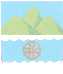 Самарская область Дума городского округа ОктябрьскСедьмого созыва15 декабря 2021 года                                                                                                                  № 101О бюджете городского округа Октябрьск Самарской областина 2022 год и плановый период 2023-2024 годовВ соответствии со ст. 9 и ст. 153 Бюджетного кодекса Российской Федерации,  Положением о бюджетном  устройстве и бюджетном процессе в городском округе Октябрьск Самарской области, утвержденным решением Думы городского округа Октябрьск Самарской области от 29.12.2010 года № 16-н, руководствуясь Уставом  городского округа Октябрьск Самарской области, Дума городского округа Октябрьск Самарской областиРЕШИЛА:Статья 1.Утвердить основные характеристики бюджета городского округа Октябрьск Самарской области (далее – бюджет городского округа) на 2022 год:общий объем доходов –355452,0тыс. рублей;общий объем расходов –364399,0тыс. рублей;дефицит–8947,0 тыс. рублей.Утвердить основные характеристики бюджета городского округа  на 2023 год:общий объем доходов–323530,2тыс. рублей;общий объем расходов –323220,0тыс. рублей;профицит – 310,2 тыс. рублей.3. Утвердить  основные характеристики бюджета городского округа на
2024год:общий объем доходов –374165,0тыс.рублей;общий объем расходов – 373614,5тыс.рублей;профицит – 550,5тыс. рублей.Утвердить общий объем условно утвержденных расходов:на 2023 год – 7218,1 тыс. рублей;на 2024 год – 14454,3 тыс. рублей.Статья 2.Утвердить общий объем бюджетных ассигнований, направляемых на исполнение публичных нормативных обязательств в 2022 году, в размере1860,5 тыс.рублей.Статья 3.Утвердить объем межбюджетных трансфертов, получаемых изобластного бюджета:в 2022 году в сумме 220793,2тыс. рублей;в 2023 году в сумме 185735,7тыс. рублей;в2024 году в сумме 228531,0 тыс. рублей.Утвердить объем безвозмездных поступлений в доход бюджета городского округа:в 2022 году в сумме 220793,2 тыс.рублей;в 2023 году в сумме185735,7тыс.рублей;в 2024 году в сумме228531,0тыс. рублей.Статья 4.Утвердить нормативы распределения доходов бюджета городского округа на 2022 год и плановый период 2023-2024 годовсогласноприложению№ 1к настоящему Решению.Статья 5.Установить, что в бюджет городского округа перечисляется часть прибыли, полученной муниципальными унитарными предприятиями городского округа Октябрьск  Самарской области в 2022 году, в том числе по итогам 2021 года, в размере 25%.    Размер части прибыли, полученной муниципальными унитарными предприятиями городского округа Октябрьск Самарской области в очередном финансовом году, в том числе по итогам предыдущего года, являющейся неналоговым доходом бюджета городского округа, рассчитывается в процентном отношении от прибыли предприятия, определяемой согласно документам бухгалтерского учета и отчетности, после уплаты налогов и иных обязательных платежей.Статья  6.Образовать в расходной части бюджета городского округа резервный фонд Администрации городского округа Октябрьск Самарской области:в 2022 году в размере 1000,0тыс.рублей;в 2023 году в размере 1000,0тыс.рублей;в 2024 году в размере1000,0тыс.рублей.Статья 7.Утвердить объем бюджетных ассигнований муниципального дорожного фонда городского округа:в 2022 году - в сумме 8328,3 тыс. рублей;в 2023 году - в сумме 8398,1 тыс. рублей;в 2024 году - в сумме 8263,2 тыс. рублей.Статья 8.Утвердитьраспределение бюджетных ассигнований по целевым статьям (муниципальным программам городского округа Октябрьск Самарской области и непрограммным направлениям деятельности), группам и подгруппам видов расходов классификации расходов бюджета городского округа:на 2022 год согласно приложению №2 к настоящему Решению;на плановый период 2023 и 2024 годов согласно приложению № 3 к настоящему Решению.Статья 9.Утвердить ведомственную структуру расходов бюджета городского округа:на 2022 годсогласно приложению №4 к настоящему Решению;на плановый период 2023 и 2024 годов согласно приложению №5 к настоящему Решению.Статья  10.Установить, что в 2022-2024 годах:10.1.За счет средств бюджета городского округа на безвозмездной и безвозвратной основе предоставляются субсидии юридическим лицам (за исключением субсидий государственным (муниципальным) учреждениям), индивидуальным предпринимателям, а также физическим лицам - производителям товаров, работ, услуг, осуществляющим свою деятельность на территории городского округа Октябрьск, в целях возмещения недополученных доходов и (или) финансового обеспечения (возмещения) затрат в связи с производством (реализацией) товаров (за исключением подакцизных товаров, кроме автомобилей легковых и мотоциклов, алкогольной продукции, предназначенной для экспортных поставок, винограда, винодельческой продукции, произведенной из указанного винограда: вин, игристых вин (шампанских), ликерных вин с защищенным географическим указанием, с защищенным наименованием места происхождения (специальных вин), виноматериалов), выполнением работ, оказанием услуг по следующим направлениям:1) обеспечение пожарной безопасности;2)	оказание поддержки объединениям, участвующим в охране                 общественного порядка;3) развитие и поддержка малого предпринимательства;4) создание условий для предоставления транспортных услуг населению и организация транспортного обслуживания населения в границах городского округа.Субсидии в случаях, предусмотренных настоящим пунктом,предоставляются соответствующими главными распорядителямибюджетных средств городского округа в соответствии с муниципальными правовыми актами Администрации городского округа, утверждаемыми  в соответствии с общими требованиями, установленными Правительством Российской Федерации.10.2.За счет средств бюджета городского округа в соответствии с муниципальными правовыми актами Администрации городского округа предоставляются субсидии:муниципальным бюджетным учреждениям, в том числе на иные цели;некоммерческим организациям, не являющимся государственными (муниципальными) учреждениями.Субсидии некоммерческим организациям, не являющимся государственными (муниципальными) учреждениями, из бюджета городского округа предоставляются соответствующими главными распорядителями бюджетных средств в соответствии с муниципальными правовыми актами Администрации городского округа, утверждаемыми в соответствии с общими требованиями, установленными Правительством Российской Федерации;10.3.За счет средств бюджета городского округа предоставляются гранты в форме субсидий юридическим лицам (за исключением государственных (муниципальных) учреждений), индивидуальным предпринимателям, физическим лицам, в том числе на конкурсной основе.Гранты в форме субсидий юридическим лицам (за исключением государственных (муниципальных) учреждений), индивидуальным предпринимателям, физическим лицам, в том числе на конкурсной основе, предоставляются соответствующими главными распорядителями бюджетных средств в соответствии с муниципальными правовыми актами Администрации городского округа, утверждаемыми в соответствии с общими требованиями, установленными Правительством Российской Федерации.За счет средств бюджета городского округа предоставляются субсидии муниципальным унитарным предприятиям на увеличение уставного фонда.Субсидии из бюджета городского округа предоставляются соответствующими главными распорядителями бюджетных средств в соответствии с муниципальным правовым  актом Администрации городского округа, утверждаемым в соответствии с общими требованиями, установленными Правительством Российской Федерации.Статья 11. 1.Установить, что в сводную бюджетную роспись могут быть внесены изменения в соответствии с решением руководителя финансового органа без внесения изменений в указанное решение по основаниям, предусмотренным пунктом 3 статьи 217 Бюджетного Кодекса Российской Федерации.2.Установить, что в соответствии с пунктом 8 статьи 217 Бюджетного Кодекса Российской Федерации, дополнительными основаниями для внесения в 2022-2024 годах изменений в показатели сводной бюджетной росписи бюджета городского округа являются:1)	перераспределение бюджетных ассигнований в пределах, предусмотренных статьями 8,9 настоящего Решения главным распорядителям средств бюджета городского округа;2)	принятие решений Правительством Самарской области о распределении субсидий, субвенций, иных межбюджетных трансфертов, имеющих целевое назначение, а также заключение соглашений, предусматривающих получение субсидий, субвенций, иных межбюджетных трансфертов, имеющих целевое назначение, сверх объемов, утвержденных настоящим Решением;3) изменение кодов бюджетной классификации отраженных в настоящем Решении расходов бюджета городского округа, осуществляемых за счет безвозмездных поступлений в бюджет городского округа, а также остатков безвозмездных поступлений в бюджет городского округа, сформированных по состоянию на 1 января 2022 года;4) изменение кодов бюджетной классификации отраженных в настоящем Решении расходов бюджета городского округа в целях их приведения в соответствие с федеральными и областными правовыми актами;5)	перераспределение в рамках одной муниципальной программы городского округа Октябрьск Самарской области бюджетных ассигнований (в том числе включая перераспределение между главными распорядителями бюджетных средств);6)увеличение бюджетных ассигнований по отдельным разделам, подразделам, целевым статьям и видам расходов бюджета за счет экономии по использованию в текущем финансовом году бюджетных ассигнований на оказание муниципальных услуг - в пределах общего объема бюджетных ассигнований, предусмотренных главному распорядителю бюджетных средств в текущем финансовом году на оказание муниципальных услуг, при условии, что увеличение бюджетных ассигнований по соответствующему виду расходов не превышает 10 процентов;7)	осуществление выплат, сокращающих долговые обязательства городского округа;8)	перераспределение бюджетных ассигнований в целях обеспечения софинансирования за счет средств местного бюджета при предоставлении межбюджетных трансфертов из областного бюджета;9)	корректировка наименования объекта капитального строительства муниципальной собственности, софинансирование которого осуществляется за счет межбюджетных субсидий из областного бюджета.Статья 12. 1. Установить верхний пределмуниципального внутреннего долга городского округа:на 1 января 2023 года в сумме93080,2тыс. рублей, в том числе верхний предел долга по муниципальным гарантиям в сумме 0 тыс. рублей;на 1 января 2024 года в сумме92770,0тыс. рублей, в том числе верхний предел долга по муниципальным гарантиям в сумме 0 тыс. рублей;на 1 января 2025 года в сумме92219,5тыс. рублей, в том числе верхний предел долга по муниципальным гарантиям в сумме 0 тыс. рублей.2.Установить объемы расходов на обслуживание муниципального внутреннего долга городского округа:в 2022 году – 1781,0тыс.рублей;в 2023 году –1679,0тыс.рублей;в2024 году – 1666,0тыс.рублей.Статья 13.Утвердить источникивнутреннего финансирования дефицита бюджета городского округана 2022 год согласно приложению № 6 к настоящему Решению.Утвердить источникивнутреннегофинансирования дефицита бюджета городского округа на плановый период 2023 -2024 годов согласно приложению №7 к настоящему Решению.Статья 14.Утвердить программу муниципальных внутренних заимствований городского округа на 2022 год и плановый период 2023-2024 годов  согласно приложению №8 к настоящему Решению.Статья 15.Утвердить программу муниципальных гарантий городского округа на 2022 год и плановый период 2023-2024 годов  согласно приложению №9 к настоящему Решению.Статья 16.Опубликовать настоящее Решение в газете «Октябрьское время».Настоящее Решение вступает в силу с 1 января 2022 года и действует по 31 декабря 2022 года, за исключением положений статьи 10, части 2 статьи 12 настоящего Решения, которые действуют по 31 декабря 2024 года.	3. Со дня вступления в силу настоящего Решения статья 10, часть 2 статьи 12 Решения Думы городского округа Октябрьск Самарской области от 11.12.2020 № 27 «О бюджете городского округа Октябрьск Самарской области на 2021 год и плановый период 2022-2023 годов» (газета «Октябрьское время» декабрь 2020, январь 2021, апрель 2021, май 2021, июль 2021, сентябрь 2021, октябрь 2021,ноябрь 2021) признаются утратившими силу.Глава городского округа Октябрьск	Самарской области                                                                                               А.В.ГожаяПредседатель Думы городского округаОктябрьск Самарской области                                                                            В.В. РевинПРИЛОЖЕНИЕ №1к Решению Думы городского округа Октябрьск "О бюджете городского округа Октябрьск Самарской области на 2022 год и плановыйпериод 2023-2024 годов"Нормативы распределения доходов местного бюджета на 2022год и плановый 
период 2023 и 2024 годовРаспределение бюджетных ассигнований по целевым статьям (муниципальным программам городского округа Октябрьск Самарской области и непрограммным направлениям деятельности), группам и подгруппам видов расходов классификации расходов бюджета городского округа Октябрьск Самарской области на 2022 годРаспределение бюджетных ассигнований по целевым статьям (муниципальным программам городского округа Октябрьск Самарской области и непрограммным направлениям деятельности), группам и подгруппам видов расходов классификации расходов бюджета городского округа Октябрьск Самарской области на плановый период 2023 и 2024 годовПРИЛОЖЕНИЕ №4к Решению Думы городского округа Октябрьск "О бюджете городского округа Октябрьск Самарской области на 2022 год и плановыйпериод 2023-2024 годов"Ведомственная структура расходов бюджета городского округа Октябрьск на 2022 годР Е Ш Е Н И Е  Наименование доходаМестный бюджет в процентах   В части погашения задолженности и перерасчетов по отмененным налогам, сборам и иным обязательствамЗемельный налог (по обязательствам, возникшим до 1 января 2006 года), мобилизуемый на территориях городских округов100Целевые сборы с граждан и предприятий, учреждений, организаций на содержание милиции, на благоустройство территорий, на нужды образования и другие цели, мобилизуемые на территориях городских округов100Прочие местные налоги и сборы, мобилизуемые на территориях городских округов100   В части прочих неналоговых доходовПрочие доходы от оказания платных услуг (работ) получателями средств бюджетов городских округов100Доходы от возмещения ущерба при возникновении страховых случаев по обязательному страхованию гражданской ответственности, когда выгодоприобретателями выступают получатели средств бюджетов городских округов100Доходы от возмещения ущерба при возникновении иных страховых случаев, когда выгодоприобретателями выступают получатели средств бюджетов городских округов100Невыясненные поступления, зачисляемые в бюджеты городских округов100Прочие неналоговые доходы бюджетов городских округов100Инициативные платежи, зачисляемые в бюджеты городских округов100НаименованиеЦСРВРСумма, тыс. рублейСумма, тыс. рублейНаименованиеЦСРВРВсегоВ том числе за счет безвозмездных поступленийМуниципальная программа "Повышение эффективности муниципального управления в городском округе Октябрьск Самарской области, совершенствование работы по исполнению полномочий по решению вопросов местного значения, осуществление переданных государственных полномочий на 2021-2025 годы"01 0 00 0000032 263,03 624,5Расходы на выплаты персоналу в целях обеспечения выполнения функций государственными (муниципальными) органами, казенными учреждениями, органами управления государственными внебюджетными фондами01 0 00 0000010026 649,03 336,5Закупка товаров, работ и услуг для обеспечения государственных (муниципальных) нужд01 0 00 000002001 677,0287,9Социальное обеспечение и иные выплаты населению01 0 00 000003001 928,60,0Предоставление субсидий бюджетным, автономным учреждениям и иным некоммерческим организациям01 0 00 000006001 946,30,0Иные бюджетные ассигнования01 0 00 0000080062,00,0Муниципальная программа городского округа Октябрьск Самарской области "Управление муниципальным имуществом городского округа Октябрьск Самарской области" на 2021-2025 годы"02 0 00 000001 719,70,0Закупка товаров, работ и услуг для обеспечения государственных (муниципальных) нужд02 0 00 000002001 713,70,0Иные бюджетные ассигнования02 0 00 000008006,00,0Муниципальная программа "Содержание, эксплуатация и развитие муниципальных зданий и транспорта на 2015-2024 гг."03 0 00 0000024 481,10,0Предоставление субсидий бюджетным, автономным учреждениям и иным некоммерческим организациям03 0 00 0000060024 481,10,0Ведомственная целевая программа "Обеспечение реализации полномочий муниципального казенного учреждения "Финансовое управление Администрации г.о. Октябрьск Самарской области" на 2021-2028 годы04 0 00 000009 745,80,0Расходы на выплаты персоналу в целях обеспечения выполнения функций государственными (муниципальными) органами, казенными учреждениями, органами управления государственными внебюджетными фондами04 0 00 000001009 273,10,0Закупка товаров, работ и услуг для обеспечения государственных (муниципальных) нужд04 0 00 00000200471,70,0Иные бюджетные ассигнования04 0 00 000008001,00,0Муниципальная программа «Профилактика правонарушений и обеспечение общественной безопасности на 2018–2023 годы»05 0 00 00000231,6162,1Предоставление субсидий бюджетным, автономным учреждениям и иным некоммерческим организациям05 0 00 00000600231,6162,1Муниципальная программа "Улучшение условий и охраны труда в городском округе Октябрьск Самарской области на 2018-2025 годы"06 0 00 000007,50,0Закупка товаров, работ и услуг для обеспечения государственных (муниципальных) нужд06 0 00 000002007,50,0Муниципальная программа "Развитие муниципальной службы в городском округе Октябрьск Самарской области на 2016-2022 годы"07 0 00 00000175,50,0Расходы на выплаты персоналу в целях обеспечения выполнения функций государственными (муниципальными) органами, казенными учреждениями, органами управления государственными внебюджетными фондами07 0 00 0000010028,10,0Закупка товаров, работ и услуг для обеспечения государственных (муниципальных) нужд07 0 00 00000200147,40,0Ведомственная целевая программа "Обеспечение реализации полномочий Муниципального казенного учреждения городского округа Октябрьск Самарской области "Управление по вопросам жилищно-коммунального хозяйства, энергетики и функционирования единой дежурной диспетчерской службы" на 2021-2026гг."08 0 00 000003 823,30,0Расходы на выплаты персоналу в целях обеспечения выполнения функций государственными (муниципальными) органами, казенными учреждениями, органами управления государственными внебюджетными фондами08 0 00 000001003 698,50,0Закупка товаров, работ и услуг для обеспечения государственных (муниципальных) нужд08 0 00 00000200124,80,0Ведомственная целевая программа "Обеспечение реализации полномочий Муниципального казенного учреждения "Управление по вопросам семьи городского округа Октябрьск Самарской области" на 2021-2024 гг."09 0 00 000002 956,42 042,5Расходы на выплаты персоналу в целях обеспечения выполнения функций государственными (муниципальными) органами, казенными учреждениями, органами управления государственными внебюджетными фондами09 0 00 000001002 707,11 831,3Закупка товаров, работ и услуг для обеспечения государственных (муниципальных) нужд09 0 00 00000200231,1193,0Иные бюджетные ассигнования09 0 00 0000080018,218,2Ведомственная целевая программа "Организация предоставления государственных и муниципальных услуг на территории городского округа Октябрьск на базе МБУ "Октябрьский МФЦ" на 2021-2025 годы10 0 00 0000010 187,00,0Предоставление субсидий бюджетным, автономным учреждениям и иным некоммерческим организациям10 0 00 0000060010 187,00,0Муниципальная программа городского округа Октябрьск Самарской области "Дети Октябрьска" на 2019-2025 годы14 0 00 000001 810,01 711,0Закупка товаров, работ и услуг для обеспечения государственных (муниципальных) нужд14 0 00 000002001 810,01 711,0Ведомственная целевая программа "Обеспечение реализации полномочий Муниципального казенного учреждения "Учреждение по обеспечению деятельности органов местного самоуправления городского округа Октябрьск Самарской области" на 2021-2023 гг."15 0 00 0000013 927,40,0Расходы на выплаты персоналу в целях обеспечения выполнения функций государственными (муниципальными) органами, казенными учреждениями, органами управления государственными внебюджетными фондами15 0 00 000001009 709,40,0Закупка товаров, работ и услуг для обеспечения государственных (муниципальных) нужд15 0 00 000002004 196,00,0Иные бюджетные ассигнования15 0 00 0000080022,00,0Муниципальная программа "Создание благоприятных условий в целях привлечения медицинских работников для работы в государственном бюджетном учреждении здравоохранения Самарской области "Октябрьская центральная городская больница" на 2019-2024 годы"16 0 00 00000410,00,0Социальное обеспечение и иные выплаты населению16 0 00 00000300410,00,0Ведомственная целевая программа "Обеспечение реализации полномочий Муниципального казенного учреждения "Центр по обеспечению деятельности учреждений социальной сферы городского округа Октябрьск Самарской области" на 2021-2025гг."17 0 00 0000013 778,50,0Расходы на выплаты персоналу в целях обеспечения выполнения функций государственными (муниципальными) органами, казенными учреждениями, органами управления государственными внебюджетными фондами17 0 00 0000010013 368,80,0Закупка товаров, работ и услуг для обеспечения государственных (муниципальных) нужд17 0 00 00000200384,50,0Социальное обеспечение и иные выплаты населению17 0 00 0000030019,20,0Иные бюджетные ассигнования17 0 00 000008006,00,0Ведомственная целевая программа "Обеспечение реализации полномочий муниципального казенного учреждения городского округа Октябрьск Самарской области "Централизованная бухгалтерия городского округа Октябрьск Самарской области"на 2021-2025гг."18 0 00 0000015 123,50,0Расходы на выплаты персоналу в целях обеспечения выполнения функций государственными (муниципальными) органами, казенными учреждениями, органами управления государственными внебюджетными фондами18 0 00 0000010014 167,30,0Закупка товаров, работ и услуг для обеспечения государственных (муниципальных) нужд18 0 00 00000200954,60,0Иные бюджетные ассигнования18 0 00 000008001,60,0Ведомственная целевая программа "Обеспечение реализации полномочий Муниципального казенного учреждения городского округа Октябрьск Самарской области "Управление социального развития Администрации городского округа Октябрьск Самарской области" на 2021-2025 годы"19 0 00 000005 082,00,0Расходы на выплаты персоналу в целях обеспечения выполнения функций государственными (муниципальными) органами, казенными учреждениями, органами управления государственными внебюджетными фондами19 0 00 000001005 008,20,0Закупка товаров, работ и услуг для обеспечения государственных (муниципальных) нужд19 0 00 0000020073,80,0Муниципальная программа развития физической культуры и спорта на территории городского округа Октябрьск Самарской области на 2021-2025 годы "Спорт -норма жизни"20 0 00 000009 648,80,0Предоставление субсидий бюджетным, автономным учреждениям и иным некоммерческим организациям20 0 00 000006009 648,80,0Ведомственная целевая программа "Обеспечение реализации полномочий Муниципального казенного учреждения городского округа Октябрьск Самарской области "Комитет по архитектуре, строительству и транспорту Администрации городского округа Октябрьск Самарской области" на 2021-2025 годы"21 0 00 000004 142,60,0Расходы на выплаты персоналу в целях обеспечения выполнения функций государственными (муниципальными) органами, казенными учреждениями, органами управления государственными внебюджетными фондами21 0 00 000001003 709,20,0Закупка товаров, работ и услуг для обеспечения государственных (муниципальных) нужд21 0 00 00000200433,40,0Муниципальная программа "Доступная среда в городском округе Октябрьск Самарской области "Город дружественный к людям" на 2022-2026 годы"24 0 00 00000103,00,0Предоставление субсидий бюджетным, автономным учреждениям и иным некоммерческим организациям24 0 00 00000600103,00,0Муниципальная программа городского округа Октябрьск Самарской области "Молодой семье - доступное жилье" на 2022-2025 годы"25 0 00 000008 658,45 188,1Социальное обеспечение и иные выплаты населению25 0 00 000003008 658,45 188,1Муниципальная программа "Защита населения и территорий от чрезвычайных ситуаций природного и техногенного характера, выполнение мероприятий по гражданской обороне, обеспечение первичных мер пожарной безопасности и безопасности людей на водных объектах в городском округе Октябрьск на 2018-2027 годы"31 0 00 000004 470,50,0Расходы на выплаты персоналу в целях обеспечения выполнения функций государственными (муниципальными) органами, казенными учреждениями, органами управления государственными внебюджетными фондами31 0 00 000001003 185,70,0Закупка товаров, работ и услуг для обеспечения государственных (муниципальных) нужд31 0 00 00000200600,20,0Социальное обеспечение и иные выплаты населению31 0 00 0000030050,00,0Предоставление субсидий бюджетным, автономным учреждениям и иным некоммерческим организациям31 0 00 00000600634,60,0Муниципальная программа поддержки и развития малого и среднего предпринимательства в городском округе Октябрьск Самарской области на 2016-2024 годы41 0 00 000003 051,70,0Расходы на выплаты персоналу в целях обеспечения выполнения функций государственными (муниципальными) органами, казенными учреждениями, органами управления государственными внебюджетными фондами41 0 00 000001002 686,90,0Закупка товаров, работ и услуг для обеспечения государственных (муниципальных) нужд41 0 00 0000020034,80,0Предоставление субсидий бюджетным, автономным учреждениям и иным некоммерческим организациям41 0 00 00000600170,00,0Иные бюджетные ассигнования41 0 00 00000800160,00,0Муниципальная программа комплексного развития транспортной инфраструктуры городского округа Октябрьск Самарской области на 2018-2028 годы42 0 00 0000010 188,30,0Закупка товаров, работ и услуг для обеспечения государственных (муниципальных) нужд42 0 00 000002008 328,30,0Иные бюджетные ассигнования42 0 00 000008001 860,00,0Муниципальная программа "Энергосбережение и повышение энергетической эффективности в городском округе Октябрьск на 2022-2026 годы"54 0 00 000007 549,70,0Закупка товаров, работ и услуг для обеспечения государственных (муниципальных) нужд54 0 00 000002007 549,70,0Муниципальная программа "Переселение граждан из аварийного жилищного фонда на территории городского округа Октябрьск на 2018-2024 годы"55 0 00 0000014 487,314 487,3Капитальные вложения в объекты государственной (муниципальной) собственности55 0 00 0000040014 487,314 487,3Обеспечение мероприятий по переселению граждан из аварийного жилищного фонда, в том числе переселению граждан из аварийного жилищного фонда с учетом необходимости развития малоэтажного жилищного строительства (в рамках национальных проектов)55 0 F3 6748440014 487,314 487,3Муниципальная программа "Благоустройство территории городского округа Октябрьск на 2017-2025 годы"56 0 00 0000044 692,50,0Закупка товаров, работ и услуг для обеспечения государственных (муниципальных) нужд56 0 00 000002005 320,40,0Предоставление субсидий бюджетным, автономным учреждениям и иным некоммерческим организациям56 0 00 0000060038 257,00,0Иные бюджетные ассигнования56 0 00 000008001 115,10,0Муниципальная программа городского округа Октябрьск "Формирование современной городской среды" на 2018-2024 годы57 0 00 0000019 072,918 119,2Закупка товаров, работ и услуг для обеспечения государственных (муниципальных) нужд57 0 00 0000020019 072,918 119,2Муниципальная программа "Обращение с отходами производства и потребления на территории городского округа Октябрьск Самарской области на 2017-2026 годы"61 0 00 000001 498,01 095,9Закупка товаров, работ и услуг для обеспечения государственных (муниципальных) нужд61 0 00 000002001 498,01 095,9Муниципальная программа "Реализация стратегии государственной молодежной политики на территории городского округа Октябрьск Самарской области" на 2019-2024годы71 0 00 000005 483,3306,5Предоставление субсидий бюджетным, автономным учреждениям и иным некоммерческим организациям71 0 00 000006005 483,3306,5Муниципальная программа "Развитие культуры и искусства в городском округе Октябрьск Самарской области" на 2018-2023 годы81 0 00 0000073 140,5254,7Закупка товаров, работ и услуг для обеспечения государственных (муниципальных) нужд81 0 00 00000200130,80,0Предоставление субсидий бюджетным, автономным учреждениям и иным некоммерческим организациям81 0 00 0000060073 009,7254,7Непрограммные направления расходов бюджета городского округа90 0 00 0000022 489,415 364,6Расходы на выплаты персоналу в целях обеспечения выполнения функций государственными (муниципальными) органами, казенными учреждениями, органами управления государственными внебюджетными фондами90 0 00 000001004 002,822,5Закупка товаров, работ и услуг для обеспечения государственных (муниципальных) нужд90 0 00 000002001 873,01 618,6Социальное обеспечение и иные выплаты населению90 0 00 000003005 313,85 204,7Капитальные вложения в объекты государственной (муниципальной) собственности90 0 00 000004008 518,88 518,8Предоставление жилых помещений детям-сиротам и детям, оставшимся без попечения родителей, лицам из их числа по договорам найма специализированных жилых помещений90 0 00 R08204002 839,62 839,6Предоставление жилых помещений детям-сиротам и детям, оставшимся без попечения родителей, лицам из их числа по договорам найма специализированных жилых помещений90 0 00 Z08204005 679,25 679,2Обслуживание государственного (муниципального) долга90 0 00 000007001 781,00,0Иные бюджетные ассигнования90 0 00 000008001 000,00,0Всего364 399,062 356,2НаименованиеЦСРВРСумма, тыс. руб.Сумма, тыс. руб.Сумма, тыс. руб.Сумма, тыс. руб.НаименованиеЦСРВР2023 г.В том числе за счет безвозмездных поступлений2024 г.В том числе за счет безвозмездных поступленийМуниципальная программа "Повышение эффективности муниципального управления в городском округе Октябрьск Самарской области, совершенствование работы по исполнению полномочий по решению вопросов местного значения, осуществление переданных государственных полномочий на 2021-2025 годы"01 0 00 0000030 684,73 276,030 690,33 318,2Расходы на выплаты персоналу в целях обеспечения выполнения функций государственными (муниципальными) органами, казенными учреждениями, органами управления государственными внебюджетными фондами01 0 00 0000010025 150,42 977,925 192,63 020,1Закупка товаров, работ и услуг для обеспечения государственных (муниципальных) нужд01 0 00 000002001 687,2298,11 687,2298,1Социальное обеспечение и иные выплаты населению01 0 00 000003001 860,50,01 823,90,0Предоставление субсидий бюджетным, автономным учреждениям и иным некоммерческим организациям01 0 00 000006001 924,60,01 924,60,0Иные бюджетные ассигнования01 0 00 0000080062,00,062,00,0Муниципальная программа городского округа Октябрьск Самарской области "Управление муниципальным имуществом городского округа Октябрьск Самарской области" на 2021-2025 годы"02 0 00 000002 071,20,02 095,90,0Закупка товаров, работ и услуг для обеспечения государственных (муниципальных) нужд02 0 00 000002002 065,20,02 089,90,0Иные бюджетные ассигнования02 0 00 000008006,00,06,00,0Муниципальная программа "Содержание, эксплуатация и развитие муниципальных зданий и транспорта на 2015-2024 гг."03 0 00 0000017 911,80,054 716,938 424,2Закупка товаров, работ и услуг для обеспечения государственных (муниципальных) нужд03 0 00 000002000,00,038 424,238 424,2Предоставление субсидий бюджетным, автономным учреждениям и иным некоммерческим организациям03 0 00 0000060017 911,80,016 292,70,0Ведомственная целевая программа "Обеспечение реализации полномочий муниципального казенного учреждения "Финансовое управление Администрации г.о. Октябрьск Самарской области" на 2021-2028 годы04 0 00 000009 182,50,09 199,10,0Расходы на выплаты персоналу в целях обеспечения выполнения функций государственными (муниципальными) органами, казенными учреждениями, органами управления государственными внебюджетными фондами04 0 00 000001008 701,00,08 710,70,0Закупка товаров, работ и услуг для обеспечения государственных (муниципальных) нужд04 0 00 00000200480,50,0487,40,0Иные бюджетные ассигнования04 0 00 000008001,00,01,00,0Муниципальная программа «Профилактика правонарушений и обеспечение общественной безопасности на 2018–2023 годы»05 0 00 00000231,6162,10,00,0Предоставление субсидий бюджетным, автономным учреждениям и иным некоммерческим организациям05 0 00 00000600231,6162,10,00,0Муниципальная программа "Улучшение условий и охраны труда в городском округе Октябрьск Самарской области на 2018-2025 годы"06 0 00 0000038,00,014,00,0Закупка товаров, работ и услуг для обеспечения государственных (муниципальных) нужд06 0 00 0000020038,00,014,00,0Ведомственная целевая программа "Обеспечение реализации полномочий Муниципального казенного учреждения городского округа Октябрьск Самарской области "Управление по вопросам жилищно-коммунального хозяйства, энергетики и функционирования единой дежурной диспетчерской службы" на 2021-2026гг."08 0 00 000003 823,30,03 823,30,0Расходы на выплаты персоналу в целях обеспечения выполнения функций государственными (муниципальными) органами, казенными учреждениями, органами управления государственными внебюджетными фондами08 0 00 000001003 698,50,03 698,50,0Закупка товаров, работ и услуг для обеспечения государственных (муниципальных) нужд08 0 00 00000200124,80,0124,80,0Ведомственная целевая программа "Обеспечение реализации полномочий Муниципального казенного учреждения "Управление по вопросам семьи городского округа Октябрьск Самарской области" на 2021-2024 гг."09 0 00 000002 957,22 042,52 957,22 042,5Расходы на выплаты персоналу в целях обеспечения выполнения функций государственными (муниципальными) органами, казенными учреждениями, органами управления государственными внебюджетными фондами09 0 00 000001002 707,91 831,32 707,91 831,3Закупка товаров, работ и услуг для обеспечения государственных (муниципальных) нужд09 0 00 00000200231,1193,0231,1193,0Иные бюджетные ассигнования09 0 00 0000080018,218,218,218,2Ведомственная целевая программа "Организация предоставления государственных и муниципальных услуг на территории городского округа Октябрьск на базе МБУ "Октябрьский МФЦ" на 2021-2025 годы10 0 00 0000010 194,60,010 194,60,0Предоставление субсидий бюджетным, автономным учреждениям и иным некоммерческим организациям10 0 00 0000060010 194,60,010 194,60,0Муниципальная программа городского округа Октябрьск Самарской области "Дети Октябрьска" на 2019-2025 годы14 0 00 000001 810,01 711,01 810,01 711,0Закупка товаров, работ и услуг для обеспечения государственных (муниципальных) нужд14 0 00 000002001 810,01 711,01 810,01 711,0Ведомственная целевая программа "Обеспечение реализации полномочий Муниципального казенного учреждения "Учреждение по обеспечению деятельности органов местного самоуправления городского округа Октябрьск Самарской области" на 2021-2023 гг."15 0 00 0000012 347,70,00,00,0Расходы на выплаты персоналу в целях обеспечения выполнения функций государственными (муниципальными) органами, казенными учреждениями, органами управления государственными внебюджетными фондами15 0 00 000001008 771,60,00,00,0Закупка товаров, работ и услуг для обеспечения государственных (муниципальных) нужд15 0 00 000002003 554,10,00,00,0Иные бюджетные ассигнования15 0 00 0000080022,00,00,00,0Муниципальная программа "Создание благоприятных условий в целях привлечения медицинских работников для работы в государственном бюджетном учреждении здравоохранения Самарской области "Октябрьская центральная городская больница" на 2019-2024 годы"16 0 00 00000410,00,0410,00,0Социальное обеспечение и иные выплаты населению16 0 00 00000300410,00,0410,00,0Ведомственная целевая программа "Обеспечение реализации полномочий Муниципального казенного учреждения "Центр по обеспечению деятельности учреждений социальной сферы городского округа Октябрьск Самарской области" на 2021-2025гг."17 0 00 0000013 538,50,013 538,40,0Расходы на выплаты персоналу в целях обеспечения выполнения функций государственными (муниципальными) органами, казенными учреждениями, органами управления государственными внебюджетными фондами17 0 00 0000010013 148,10,013 148,10,0Закупка товаров, работ и услуг для обеспечения государственных (муниципальных) нужд17 0 00 00000200384,50,0384,50,0Иные бюджетные ассигнования17 0 00 000008005,90,05,80,0Ведомственная целевая программа "Обеспечение реализации полномочий муниципального казенного учреждения городского округа Октябрьск Самарской области "Централизованная бухгалтерия городского округа Октябрьск Самарской области"на 2021-2025гг."18 0 00 0000014 294,80,014 301,30,0Расходы на выплаты персоналу в целях обеспечения выполнения функций государственными (муниципальными) органами, казенными учреждениями, органами управления государственными внебюджетными фондами18 0 00 0000010013 608,60,013 608,60,0Закупка товаров, работ и услуг для обеспечения государственных (муниципальных) нужд18 0 00 00000200684,60,0691,10,0Иные бюджетные ассигнования18 0 00 000008001,60,01,60,0Ведомственная целевая программа "Обеспечение реализации полномочий Муниципального казенного учреждения городского округа Октябрьск Самарской области "Управление социального развития Администрации городского округа Октябрьск Самарской области" на 2021-2025 годы"19 0 00 000004 821,90,04 825,60,0Расходы на выплаты персоналу в целях обеспечения выполнения функций государственными (муниципальными) органами, казенными учреждениями, органами управления государственными внебюджетными фондами19 0 00 000001004 748,10,04 751,80,0Закупка товаров, работ и услуг для обеспечения государственных (муниципальных) нужд19 0 00 0000020073,80,073,80,0Муниципальная программа развития физической культуры и спорта на территории городского округа Октябрьск Самарской области на 2021-2025 годы "Спорт -норма жизни"20 0 00 000009 230,20,09 130,20,0Предоставление субсидий бюджетным, автономным учреждениям и иным некоммерческим организациям20 0 00 000006009 230,20,09 130,20,0Ведомственная целевая программа "Обеспечение реализации полномочий Муниципального казенного учреждения городского округа Октябрьск Самарской области "Комитет по архитектуре, строительству и транспорту Администрации городского округа Октябрьск Самарской области" на 2021-2025 годы"21 0 00 000003 909,80,03 949,80,0Расходы на выплаты персоналу в целях обеспечения выполнения функций государственными (муниципальными) органами, казенными учреждениями, органами управления государственными внебюджетными фондами21 0 00 000001003 576,40,03 616,40,0Закупка товаров, работ и услуг для обеспечения государственных (муниципальных) нужд21 0 00 00000200333,40,0333,40,0Муниципальная программа "Доступная среда в городском округе Октябрьск Самарской области "Город дружественный к людям" на 2022-2026 годы"24 0 00 00000111,40,0113,60,0Закупка товаров, работ и услуг для обеспечения государственных (муниципальных) нужд24 0 00 0000020015,30,00,00,0Предоставление субсидий бюджетным, автономным учреждениям и иным некоммерческим организациям24 0 00 0000060096,10,0113,60,0Муниципальная программа городского округа Октябрьск Самарской области "Молодой семье - доступное жилье" на 2022-2025 годы"25 0 00 000008 627,95 100,28 910,15 091,2Социальное обеспечение и иные выплаты населению25 0 00 000003008 627,95 100,28 910,15 091,2Ведомственная целевая программа "Обеспечение реализации полномочий Муниципального казенного учреждения "Учреждение по обеспечению деятельности органов местного самоуправления городского округа Октябрьск Самарской области" на 2024-2026 гг."26 0 00 000000,00,012 841,20,0Расходы на выплаты персоналу в целях обеспечения выполнения функций государственными (муниципальными) органами, казенными учреждениями, органами управления государственными внебюджетными фондами26 0 00 000001000,00,08 771,60,0Закупка товаров, работ и услуг для обеспечения государственных (муниципальных) нужд26 0 00 000002000,00,04 047,60,0Иные бюджетные ассигнования26 0 00 000008000,00,022,00,0Муниципальная программа "Развитие муниципальной службы в городском округе Октябрьск Самарской области на 2023-2028 годы"27 0 00 00000324,10,0329,00,0Расходы на выплаты персоналу в целях обеспечения выполнения функций государственными (муниципальными) органами, казенными учреждениями, органами управления государственными внебюджетными фондами27 0 00 0000010050,00,050,00,0Закупка товаров, работ и услуг для обеспечения государственных (муниципальных) нужд27 0 00 00000200274,10,0279,00,0Муниципальная программа "Профилактика правонарушений и обеспечение общественной безопасности на 2024-2026 годы"28 0 00 000000,00,0231,6162,1Предоставление субсидий бюджетным, автономным учреждениям и иным некоммерческим организациям28 0 00 000006000,00,0231,6162,1Муниципальная программа "Защита населения и территорий от чрезвычайных ситуаций природного и техногенного характера, выполнение мероприятий по гражданской обороне, обеспечение первичных мер пожарной безопасности и безопасности людей на водных объектах в городском округе Октябрьск на 2018-2027 годы"31 0 00 000005 010,50,05 277,30,0Расходы на выплаты персоналу в целях обеспечения выполнения функций государственными (муниципальными) органами, казенными учреждениями, органами управления государственными внебюджетными фондами31 0 00 000001003 185,10,03 185,10,0Закупка товаров, работ и услуг для обеспечения государственных (муниципальных) нужд31 0 00 00000200972,80,0501,10,0Социальное обеспечение и иные выплаты населению31 0 00 0000030050,00,050,00,0Предоставление субсидий бюджетным, автономным учреждениям и иным некоммерческим организациям31 0 00 00000600802,60,01 541,10,0Муниципальная программа городского округа Октябрьск по профилактике терроризма и экстремизма, а также минимизации и (или) ликвидации последствий проявлений терроризма и экстремизма на территории городского округа Октябрьск на 2024-2031 годы33 0 00 000000,00,0486,70,0Предоставление субсидий бюджетным, автономным учреждениям и иным некоммерческим организациям33 0 00 000006000,00,0486,70,0Муниципальная программа поддержки и развития малого и среднего предпринимательства в городском округе Октябрьск Самарской области на 2016-2024 годы41 0 00 000002 713,00,02 579,70,0Расходы на выплаты персоналу в целях обеспечения выполнения функций государственными (муниципальными) органами, казенными учреждениями, органами управления государственными внебюджетными фондами41 0 00 000001002 348,20,02 384,90,0Закупка товаров, работ и услуг для обеспечения государственных (муниципальных) нужд41 0 00 0000020034,80,034,80,0Предоставление субсидий бюджетным, автономным учреждениям и иным некоммерческим организациям41 0 00 00000600170,00,00,00,0Иные бюджетные ассигнования41 0 00 00000800160,00,0160,00,0Муниципальная программа комплексного развития транспортной инфраструктуры городского округа Октябрьск Самарской области на 2018-2028 годы42 0 00 000008 398,10,08 263,20,0Закупка товаров, работ и услуг для обеспечения государственных (муниципальных) нужд42 0 00 000002008 398,10,08 263,20,0Муниципальная программа "Энергосбережение и повышение энергетической эффективности в городском округе Октябрьск на 2022-2026 годы"54 0 00 000007 549,70,07 549,70,0Закупка товаров, работ и услуг для обеспечения государственных (муниципальных) нужд54 0 00 000002007 549,70,07 549,70,0Муниципальная программа "Благоустройство территории городского округа Октябрьск на 2017-2025 годы"56 0 00 0000043 462,50,043 611,00,0Закупка товаров, работ и услуг для обеспечения государственных (муниципальных) нужд56 0 00 000002006 094,20,06 094,20,0Предоставление субсидий бюджетным, автономным учреждениям и иным некоммерческим организациям56 0 00 0000060036 253,20,036 401,70,0Иные бюджетные ассигнования56 0 00 000008001 115,10,01 115,10,0Муниципальная программа "Обращение с отходами производства и потребления на территории городского округа Октябрьск Самарской области на 2017-2026 годы"61 0 00 00000328,60,0540,60,0Закупка товаров, работ и услуг для обеспечения государственных (муниципальных) нужд61 0 00 00000200328,60,0540,60,0Муниципальная программа "Реализация стратегии государственной молодежной политики на территории городского округа Октябрьск Самарской области" на 2019-2024годы71 0 00 000004 968,4306,54 951,0306,5Предоставление субсидий бюджетным, автономным учреждениям и иным некоммерческим организациям71 0 00 000006004 968,4306,54 951,0306,5Муниципальная программа "Развитие культуры и искусства в городском округе Октябрьск Самарской области" на 2018-2023 годы81 0 00 0000077 309,21 711,70,00,0Закупка товаров, работ и услуг для обеспечения государственных (муниципальных) нужд81 0 00 00000200130,80,00,00,0Предоставление субсидий бюджетным, автономным учреждениям и иным некоммерческим организациям81 0 00 0000060077 178,41 711,70,00,0Муниципальная программа "Развитие культуры и искусства в городском округе Октябрьск Самарской области на 2024-2028 годы"82 0 00 000000,00,081 853,15 811,6Закупка товаров, работ и услуг для обеспечения государственных (муниципальных) нужд82 0 00 000002000,00,0130,80,0Предоставление субсидий бюджетным, автономным учреждениям и иным некоммерческим организациям82 0 00 000006000,00,081 722,35 811,6Непрограммные направления расходов бюджета городского округа90 0 00 0000019 740,712 988,719 965,813 226,8Расходы на выплаты персоналу в целях обеспечения выполнения функций государственными (муниципальными) органами, казенными учреждениями, органами управления государственными внебюджетными фондами90 0 00 000001003 808,60,03 808,60,0Закупка товаров, работ и услуг для обеспечения государственных (муниципальных) нужд90 0 00 00000200254,40,0254,40,0Социальное обеспечение и иные выплаты населению90 0 00 000003004 480,04 470,04 718,04 708,0Капитальные вложения в объекты государственной (муниципальной) собственности90 0 00 000004008 518,88 518,88 518,88 518,8Предоставление жилых помещений детям-сиротам и детям, оставшимся без попечения родителей, лицам из их числа по договорам найма специализированных жилых помещений90 0 00 R08204002 839,62 839,62 839,62 839,6Предоставление жилых помещений детям-сиротам и детям, оставшимся без попечения родителей, лицам из их числа по договорам найма специализированных жилых помещений90 0 00 Z08204005 679,25 679,25 679,25 679,2Обслуживание государственного (муниципального) долга90 0 00 000007001 679,00,01 666,00,0Иные бюджетные ассигнования90 0 00 000008001 000,00,01 000,00,0Итого316 001,927 298,7359 160,270 094,1Условно утвержденные расходы7 218,10,014 454,30Всего с условно утвержденными расходами323 220,027 298,7373 614,570 094,1Код ГРБСНаименование главного распорядителя средств бюджета городского округа Октябрьск, раздела, подраздела, целевой статьи, вида расходовРзПРЦСРВРСумма, тыс. рублейСумма, тыс. рублейКод ГРБСНаименование главного распорядителя средств бюджета городского округа Октябрьск, раздела, подраздела, целевой статьи, вида расходовРзПРЦСРВРВсегов том числе за счет безвозмездных поступлений908Муниципальное казенное учреждение "Финансовое управление Администрации городского округа Октябрьск Самарской области24 894,00,0Обеспечение деятельности финансовых, налоговых и таможенных органов и органов финансового (финансово-бюджетного) надзора01069 770,50,0Ведомственная целевая программа "Обеспечение реализации полномочий муниципального казенного учреждения "Финансовое управление Администрации г.о. Октябрьск Самарской области" на 2021-2028 годы010604 0 00 000009 745,80,0Расходы на выплаты персоналу в целях обеспечения выполнения функций государственными (муниципальными) органами, казенными учреждениями, органами управления государственными внебюджетными фондами010604 0 00 000001009 273,10,0Закупка товаров, работ и услуг для обеспечения государственных (муниципальных) нужд010604 0 00 00000200471,70,0Иные бюджетные ассигнования010604 0 00 000008001,00,0Муниципальная программа "Развитие муниципальной службы в городском округе Октябрьск Самарской области на 2016-2022 годы"010607 0 00 0000024,70,0Закупка товаров, работ и услуг для обеспечения государственных (муниципальных) нужд010607 0 00 0000020024,70,0Ведомственная целевая программа "Обеспечение реализации полномочий муниципального казенного учреждения городского округа Октябрьск Самарской области "Централизованная бухгалтерия городского округа Октябрьск Самарской области"на 2021-2025гг."011318 0 00 0000015 123,50,0Расходы на выплаты персоналу в целях обеспечения выполнения функций государственными (муниципальными) органами, казенными учреждениями, органами управления государственными внебюджетными фондами011318 0 00 0000010014 167,30,0Закупка товаров, работ и услуг для обеспечения государственных (муниципальных) нужд011318 0 00 00000200954,60,0Иные бюджетные ассигнования011318 0 00 000008001,60,0938Администрация городского округа Октябрьск Самарской области107 611,219 716,5Функционирование высшего должностного лица субъекта Российской Федерации и муниципального образования01022 061,20,0Муниципальная программа "Повышение эффективности муниципального управления в городском округе Октябрьск Самарской области, совершенствование работы по исполнению полномочий по решению вопросов местного значения, осуществление переданных государственных полномочий на 2021-2025 годы"010201 0 00 000002 061,20,0Расходы на выплаты персоналу в целях обеспечения выполнения функций государственными (муниципальными) органами, казенными учреждениями, органами управления государственными внебюджетными фондами010201 0 00 000001002 061,20,0Функционирование Правительства Российской Федерации, высших исполнительных органов государственной власти субъектов Российской Федерации, местных администраций010425 244,52 434,6Муниципальная программа "Повышение эффективности муниципального управления в городском округе Октябрьск Самарской области, совершенствование работы по исполнению полномочий по решению вопросов местного значения, осуществление переданных государственных полномочий на 2021-2025 годы"010401 0 00 0000025 143,12 434,6Расходы на выплаты персоналу в целях обеспечения выполнения функций государственными (муниципальными) органами, казенными учреждениями, органами управления государственными внебюджетными фондами010401 0 00 0000010023 422,62 171,3Закупка товаров, работ и услуг для обеспечения государственных (муниципальных) нужд010401 0 00 000002001 652,4263,3Социальное обеспечение и иные выплаты населению010401 0 00 0000030068,10,0Муниципальная программа "Развитие муниципальной службы в городском округе Октябрьск Самарской области на 2016-2022 годы"010407 0 00 00000101,40,0Расходы на выплаты персоналу в целях обеспечения выполнения функций государственными (муниципальными) органами, казенными учреждениями, органами управления государственными внебюджетными фондами010407 0 00 0000010026,30,0Закупка товаров, работ и услуг для обеспечения государственных (муниципальных) нужд010407 0 00 0000020075,10,0Судебная система0105116,1116,1Непрограммные направления расходов бюджета городского округа010590 0 00 00000116,1116,1Закупка товаров, работ и услуг для обеспечения государственных (муниципальных) нужд010590 0 00 00000200116,1116,1Резервные фонды01111 000,00,0Непрограммные направления расходов бюджета городского округа011190 0 00 000001 000,00,0Иные бюджетные ассигнования011190 0 00 000008001 000,00,0Другие общегосударственные вопросы011332 690,32 042,5Муниципальная программа "Повышение эффективности муниципального управления в городском округе Октябрьск Самарской области, совершенствование работы по исполнению полномочий по решению вопросов местного значения, осуществление переданных государственных полномочий на 2021-2025 годы"011301 0 00 0000062,00,0Иные бюджетные ассигнования011301 0 00 0000080062,00,0Муниципальная программа городского округа Октябрьск Самарской области "Управление муниципальным имуществом городского округа Октябрьск Самарской области" на 2021-2025 годы"011302 0 00 000001 719,70,0Закупка товаров, работ и услуг для обеспечения государственных (муниципальных) нужд011302 0 00 000002001 713,70,0Иные бюджетные ассигнования011302 0 00 000008006,00,0Муниципальная программа "Улучшение условий и охраны труда в городском округе Октябрьск Самарской области на 2018-2025 годы"011306 0 00 000004,50,0Закупка товаров, работ и услуг для обеспечения государственных (муниципальных) нужд011306 0 00 000002004,50,0Ведомственная целевая программа "Обеспечение реализации полномочий Муниципального казенного учреждения городского округа Октябрьск Самарской области "Управление по вопросам жилищно-коммунального хозяйства, энергетики и функционирования единой дежурной диспетчерской службы" на 2021-2026гг."011308 0 00 000003 823,30,0Расходы на выплаты персоналу в целях обеспечения выполнения функций государственными (муниципальными) органами, казенными учреждениями, органами управления государственными внебюджетными фондами011308 0 00 000001003 698,50,0Закупка товаров, работ и услуг для обеспечения государственных (муниципальных) нужд011308 0 00 00000200124,80,0Ведомственная целевая программа "Обеспечение реализации полномочий Муниципального казенного учреждения "Управление по вопросам семьи городского округа Октябрьск Самарской области" на 2021-2024 гг."011309 0 00 000002 956,42 042,5Расходы на выплаты персоналу в целях обеспечения выполнения функций государственными (муниципальными) органами, казенными учреждениями, органами управления государственными внебюджетными фондами011309 0 00 000001002 707,11 831,3Закупка товаров, работ и услуг для обеспечения государственных (муниципальных) нужд011309 0 00 00000200231,1193,0Иные бюджетные ассигнования011309 0 00 0000080018,218,2Ведомственная целевая программа "Организация предоставления государственных и муниципальных услуг на территории городского округа Октябрьск на базе МБУ "Октябрьский МФЦ" на 2021-2025 годы011310 0 00 0000010 187,00,0Предоставление субсидий бюджетным, автономным учреждениям и иным некоммерческим организациям011310 0 00 0000060010 187,00,0Ведомственная целевая программа "Обеспечение реализации полномочий Муниципального казенного учреждения "Учреждение по обеспечению деятельности органов местного самоуправления городского округа Октябрьск Самарской области" на 2021-2023 гг."011315 0 00 0000013 927,40,0Расходы на выплаты персоналу в целях обеспечения выполнения функций государственными (муниципальными) органами, казенными учреждениями, органами управления государственными внебюджетными фондами011315 0 00 000001009 709,40,0Закупка товаров, работ и услуг для обеспечения государственных (муниципальных) нужд011315 0 00 000002004 196,00,0Иные бюджетные ассигнования011315 0 00 0000080022,00,0Непрограммные направления расходов бюджета городского округа011390 0 00 0000010,00,0Социальное обеспечение и иные выплаты населению011390 0 00 0000030010,00,0Мобилизационная и вневойсковая подготовка02031 189,81 189,8Муниципальная программа "Повышение эффективности муниципального управления в городском округе Октябрьск Самарской области, совершенствование работы по исполнению полномочий по решению вопросов местного значения, осуществление переданных государственных полномочий на 2021-2025 годы"020301 0 00 000001 189,81 189,8Расходы на выплаты персоналу в целях обеспечения выполнения функций государственными (муниципальными) органами, казенными учреждениями, органами управления государственными внебюджетными фондами020301 0 00 000001001 165,21 165,2Закупка товаров, работ и услуг для обеспечения государственных (муниципальных) нужд020301 0 00 0000020024,624,6Защита населения и территории от чрезвычайных ситуаций природного и техногенного характера, пожарная безопасность03104 411,90,0Муниципальная программа "Защита населения и территорий от чрезвычайных ситуаций природного и техногенного характера, выполнение мероприятий по гражданской обороне, обеспечение первичных мер пожарной безопасности и безопасности людей на водных объектах в городском округе Октябрьск на 2018-2027 годы"031031 0 00 000004 411,90,0Расходы на выплаты персоналу в целях обеспечения выполнения функций государственными (муниципальными) органами, казенными учреждениями, органами управления государственными внебюджетными фондами031031 0 00 000001003 185,70,0Закупка товаров, работ и услуг для обеспечения государственных (муниципальных) нужд031031 0 00 00000200600,20,0Социальное обеспечение и иные выплаты населению031031 0 00 0000030050,00,0Предоставление субсидий бюджетным, автономным учреждениям и иным некоммерческим организациям031031 0 00 00000600576,00,0Другие вопросы в области национальной безопасности и правоохранительной деятельности0314231,6162,1Муниципальная программа «Профилактика правонарушений и обеспечение общественной безопасности на 2018–2023 годы»031405 0 00 00000231,6162,1Предоставление субсидий бюджетным, автономным учреждениям и иным некоммерческим организациям031405 0 00 00000600231,6162,1Сельское хозяйство и рыболовство04051 525,11 525,1Непрограммные направления расходов бюджета городского округа040590 0 00 000001 525,11 525,1Расходы на выплаты персоналу в целях обеспечения выполнения функций государственными (муниципальными) органами, казенными учреждениями, органами управления государственными внебюджетными фондами040590 0 00 0000010022,522,5Закупка товаров, работ и услуг для обеспечения государственных (муниципальных) нужд040590 0 00 000002001 502,51 502,5Другие вопросы в области национальной экономики04123 051,70,0Муниципальная программа поддержки и развития малого и среднего предпринимательства в городском округе Октябрьск Самарской области на 2016-2024 годы041241 0 00 000003 051,70,0Расходы на выплаты персоналу в целях обеспечения выполнения функций государственными (муниципальными) органами, казенными учреждениями, органами управления государственными внебюджетными фондами041241 0 00 000001002 686,90,0Закупка товаров, работ и услуг для обеспечения государственных (муниципальных) нужд041241 0 00 0000020034,80,0Предоставление субсидий бюджетным, автономным учреждениям и иным некоммерческим организациям041241 0 00 00000600170,00,0Иные бюджетные ассигнования041241 0 00 00000800160,00,0Жилищное хозяйство0501170,00,0Непрограммные направления расходов бюджета городского округа050190 0 00 00000170,00,0Закупка товаров, работ и услуг для обеспечения государственных (муниципальных) нужд050190 0 00 00000200170,00,0Благоустройство050313 916,20,0Муниципальная программа "Энергосбережение и повышение энергетической эффективности в городском округе Октябрьск на 2022-2026 годы"050354 0 00 000007 549,70,0Закупка товаров, работ и услуг для обеспечения государственных (муниципальных) нужд050354 0 00 000002007 549,70,0Муниципальная программа "Благоустройство территории городского округа Октябрьск на 2017-2025 годы"050356 0 00 000006 366,50,0Закупка товаров, работ и услуг для обеспечения государственных (муниципальных) нужд050356 0 00 000002005 251,40,0Иные бюджетные ассигнования050356 0 00 000008001 115,10,0Другие вопросы в области охраны окружающей среды0605451,1142,5Муниципальная программа "Обращение с отходами производства и потребления на территории городского округа Октябрьск Самарской области на 2017-2026 годы"060561 0 00 00000451,1142,5Закупка товаров, работ и услуг для обеспечения государственных (муниципальных) нужд060561 0 00 00000200451,1142,5Молодежная политика07071 711,01 711,0Муниципальная программа городского округа Октябрьск Самарской области "Дети Октябрьска" на 2019-2025 годы070714 0 00 000001 711,01 711,0Закупка товаров, работ и услуг для обеспечения государственных (муниципальных) нужд070714 0 00 000002001 711,01 711,0Культура0801130,80,0Муниципальная программа "Развитие культуры и искусства в городском округе Октябрьск Самарской области" на 2018-2023 годы080181 0 00 00000130,80,0Закупка товаров, работ и услуг для обеспечения государственных (муниципальных) нужд080181 0 00 00000200130,80,0Пенсионное обеспечение10011 860,50,0Муниципальная программа "Повышение эффективности муниципального управления в городском округе Октябрьск Самарской области, совершенствование работы по исполнению полномочий по решению вопросов местного значения, осуществление переданных государственных полномочий на 2021-2025 годы"100101 0 00 000001 860,50,0Социальное обеспечение и иные выплаты населению100101 0 00 000003001 860,50,0Социальное обеспечение населения10032 154,52 154,5Непрограммные направления расходов бюджета городского округа100390 0 00 000002 154,52 154,5Социальное обеспечение и иные выплаты населению100390 0 00 000003002 154,52 154,5Охрана семьи и детства100411 708,58 238,2Муниципальная программа городского округа Октябрьск Самарской области "Молодой семье - доступное жилье" на 2022-2025 годы"100425 0 00 000008 658,45 188,1Социальное обеспечение и иные выплаты населению100425 0 00 000003008 658,45 188,1Непрограммные направления расходов бюджета городского округа100490 0 00 000003 050,23 050,2Социальное обеспечение и иные выплаты населению100490 0 00 000003003 050,23 050,2Другие вопросы в области социальной политики1006259,00,0Муниципальная программа городского округа Октябрьск Самарской области "Дети Октябрьска" на 2019-2025 годы100614 0 00 0000099,00,0Закупка товаров, работ и услуг для обеспечения государственных (муниципальных) нужд100614 0 00 0000020099,00,0Муниципальная программа "Создание благоприятных условий в целях привлечения медицинских работников для работы в государственном бюджетном учреждении здравоохранения Самарской области "Октябрьская центральная городская больница" на 2019-2024 годы"100616 0 00 00000160,00,0Социальное обеспечение и иные выплаты населению100616 0 00 00000300160,00,0Периодическая печать и издательства12021 946,30,0Муниципальная программа "Повышение эффективности муниципального управления в городском округе Октябрьск Самарской области, совершенствование работы по исполнению полномочий по решению вопросов местного значения, осуществление переданных государственных полномочий на 2021-2025 годы"120201 0 00 000001 946,30,0Предоставление субсидий бюджетным, автономным учреждениям и иным некоммерческим организациям120201 0 00 000006001 946,30,0Обслуживание государственного (муниципального) внутреннего долга13011 781,00,0Непрограммные направления расходов бюджета городского округа130190 0 00 000001 781,00,0Обслуживание государственного (муниципального) долга130190 0 00 000007001 781,00,0940Муниципальное казённое учреждение городского округа Октябрьск Самарской области "Комитет по архитектуре, строительству и транспорту Администрации городского округа Октябрьск Самарской области120 350,142 078,6Другие общегосударственные вопросы01139 720,30,0Муниципальная программа "Содержание, эксплуатация и развитие муниципальных зданий и транспорта на 2015-2024 гг."011303 0 00 000005 550,00,0Предоставление субсидий бюджетным, автономным учреждениям и иным некоммерческим организациям011303 0 00 000006005 550,00,0Муниципальная программа "Улучшение условий и охраны труда в городском округе Октябрьск Самарской области на 2018-2025 годы"011306 0 00 000003,00,0Закупка товаров, работ и услуг для обеспечения государственных (муниципальных) нужд011306 0 00 000002003,00,0Муниципальная программа "Развитие муниципальной службы в городском округе Октябрьск Самарской области на 2016-2022 годы"011307 0 00 0000024,70,0Расходы на выплаты персоналу в целях обеспечения выполнения функций государственными (муниципальными) органами, казенными учреждениями, органами управления государственными внебюджетными фондами011307 0 00 000001001,80,0Закупка товаров, работ и услуг для обеспечения государственных (муниципальных) нужд011307 0 00 0000020022,90,0Ведомственная целевая программа "Обеспечение реализации полномочий Муниципального казенного учреждения городского округа Октябрьск Самарской области "Комитет по архитектуре, строительству и транспорту Администрации городского округа Октябрьск Самарской области" на 2021-2025 годы"011321 0 00 000004 142,60,0Расходы на выплаты персоналу в целях обеспечения выполнения функций государственными (муниципальными) органами, казенными учреждениями, органами управления государственными внебюджетными фондами011321 0 00 000001003 709,20,0Закупка товаров, работ и услуг для обеспечения государственных (муниципальных) нужд011321 0 00 00000200433,40,0Защита населения и территории от чрезвычайных ситуаций природного и техногенного характера, пожарная безопасность031058,60,0Муниципальная программа "Защита населения и территорий от чрезвычайных ситуаций природного и техногенного характера, выполнение мероприятий по гражданской обороне, обеспечение первичных мер пожарной безопасности и безопасности людей на водных объектах в городском округе Октябрьск на 2018-2027 годы"031031 0 00 0000058,60,0Предоставление субсидий бюджетным, автономным учреждениям и иным некоммерческим организациям031031 0 00 0000060058,60,0Транспорт04081 860,00,0Муниципальная программа комплексного развития транспортной инфраструктуры городского округа Октябрьск Самарской области на 2018-2028 годы040842 0 00 000001 860,00,0Иные бюджетные ассигнования040842 0 00 000008001 860,00,0Дорожное хозяйство (дорожные фонды)04098 328,30,0Муниципальная программа комплексного развития транспортной инфраструктуры городского округа Октябрьск Самарской области на 2018-2028 годы040942 0 00 000008 328,30,0Закупка товаров, работ и услуг для обеспечения государственных (муниципальных) нужд040942 0 00 000002008 328,30,0Жилищное хозяйство050114 487,314 487,3Муниципальная программа "Переселение граждан из аварийного жилищного фонда на территории городского округа Октябрьск на 2018-2024 годы"050155 0 00 0000014 487,314 487,3Капитальные вложения в объекты государственной (муниципальной) собственности050155 0 00 0000040014 487,314 487,3Обеспечение мероприятий по переселению граждан из аварийного жилищного фонда, в том числе переселению граждан из аварийного жилищного фонда с учетом необходимости развития малоэтажного жилищного строительства (в рамках национальных проектов)050155 0 F3 6748440014 487,314 487,3Благоустройство050357 398,918 119,2Муниципальная программа "Благоустройство территории городского округа Октябрьск на 2017-2025 годы"050356 0 00 0000038 326,00,0Закупка товаров, работ и услуг для обеспечения государственных (муниципальных) нужд050356 0 00 0000020069,00,0Предоставление субсидий бюджетным, автономным учреждениям и иным некоммерческим организациям050356 0 00 0000060038 257,00,0Муниципальная программа городского округа Октябрьск "Формирование современной городской среды" на 2018-2024 годы050357 0 00 0000019 072,918 119,2Закупка товаров, работ и услуг для обеспечения государственных (муниципальных) нужд050357 0 00 0000020019 072,918 119,2Другие вопросы в области охраны окружающей среды06051 046,9953,4Муниципальная программа "Обращение с отходами производства и потребления на территории городского округа Октябрьск Самарской области на 2017-2026 годы"060561 0 00 000001 046,9953,4Закупка товаров, работ и услуг для обеспечения государственных (муниципальных) нужд060561 0 00 000002001 046,9953,4Общее образование070218 931,10,0Муниципальная программа "Содержание, эксплуатация и развитие муниципальных зданий и транспорта на 2015-2024 гг."070203 0 00 0000018 931,10,0Предоставление субсидий бюджетным, автономным учреждениям и иным некоммерческим организациям070203 0 00 0000060018 931,10,0Охрана семьи и детства10048 518,88 518,8Непрограммные направления расходов бюджета городского округа100490 0 00 000008 518,88 518,8Капитальные вложения в объекты государственной (муниципальной) собственности100490 0 00 000004008 518,88 518,8Предоставление жилых помещений детям-сиротам и детям, оставшимся без попечения родителей, лицам из их числа по договорам найма специализированных жилых помещений100490 0 00 R08204002 839,62 839,6Предоставление жилых помещений детям-сиротам и детям, оставшимся без попечения родителей, лицам из их числа по договорам найма специализированных жилых помещений100490 0 00 Z08204005 679,25 679,2943Контрольно-счетная палата городского округа Октябрьск Самарской области1 752,70,0Обеспечение деятельности финансовых, налоговых и таможенных органов и органов финансового (финансово-бюджетного) надзора01061 752,70,0Непрограммные направления расходов бюджета городского округа010690 0 00 000001 752,70,0Расходы на выплаты персоналу в целях обеспечения выполнения функций государственными (муниципальными) органами, казенными учреждениями, органами управления государственными внебюджетными фондами010690 0 00 000001001 641,60,0Закупка товаров, работ и услуг для обеспечения государственных (муниципальных) нужд010690 0 00 0000020038,10,0Социальное обеспечение и иные выплаты населению010690 0 00 0000030073,00,0975Дума городского округа Октябрьск Самарской области2 411,10,0Функционирование законодательных (представительных) органов государственной власти и представительных органов муниципальных образований01031 504,10,0Непрограммные направления расходов бюджета городского округа010390 0 00 000001 504,10,0Расходы на выплаты персоналу в целях обеспечения выполнения функций государственными (муниципальными) органами, казенными учреждениями, органами управления государственными внебюджетными фондами010390 0 00 000001001 431,70,0Закупка товаров, работ и услуг для обеспечения государственных (муниципальных) нужд010390 0 00 0000020046,30,0Социальное обеспечение и иные выплаты населению010390 0 00 0000030026,10,0Другие общегосударственные вопросы0113907,00,0Непрограммные направления расходов бюджета городского округа011390 0 00 00000907,00,0Расходы на выплаты персоналу в целях обеспечения выполнения функций государственными (муниципальными) органами, казенными учреждениями, органами управления государственными внебюджетными фондами011390 0 00 00000100907,00,0977Муниципальное казенное учреждение городского округа Октябрьск Самарской области "Управление социального развития Администрации городского округа Октябрьск Самарской области"107 380,0561,2Другие общегосударственные вопросы011318 885,20,0Муниципальная программа "Развитие муниципальной службы в городском округе Октябрьск Самарской области на 2016-2022 годы"011307 0 00 0000024,70,0Закупка товаров, работ и услуг для обеспечения государственных (муниципальных) нужд011307 0 00 0000020024,70,0Ведомственная целевая программа "Обеспечение реализации полномочий Муниципального казенного учреждения "Центр по обеспечению деятельности учреждений социальной сферы городского округа Октябрьск Самарской области" на 2021-2025гг."011317 0 00 0000013 778,50,0Расходы на выплаты персоналу в целях обеспечения выполнения функций государственными (муниципальными) органами, казенными учреждениями, органами управления государственными внебюджетными фондами011317 0 00 0000010013 368,80,0Закупка товаров, работ и услуг для обеспечения государственных (муниципальных) нужд011317 0 00 00000200384,50,0Социальное обеспечение и иные выплаты населению011317 0 00 0000030019,20,0Иные бюджетные ассигнования011317 0 00 000008006,00,0Ведомственная целевая программа "Обеспечение реализации полномочий Муниципального казенного учреждения городского округа Октябрьск Самарской области "Управление социального развития Администрации городского округа Октябрьск Самарской области" на 2021-2025 годы"011319 0 00 000005 082,00,0Расходы на выплаты персоналу в целях обеспечения выполнения функций государственными (муниципальными) органами, казенными учреждениями, органами управления государственными внебюджетными фондами011319 0 00 000001005 008,20,0Закупка товаров, работ и услуг для обеспечения государственных (муниципальных) нужд011319 0 00 0000020073,80,0Дополнительное образование детей070333 246,40,0Муниципальная программа "Доступная среда в городском округе Октябрьск Самарской области "Город дружественный к людям" на 2022-2026 годы"070324 0 00 000008,40,0Предоставление субсидий бюджетным, автономным учреждениям и иным некоммерческим организациям070324 0 00 000006008,40,0Муниципальная программа "Развитие культуры и искусства в городском округе Октябрьск Самарской области" на 2018-2023 годы070381 0 00 0000033 238,00,0Предоставление субсидий бюджетным, автономным учреждениям и иным некоммерческим организациям070381 0 00 0000060033 238,00,0Молодежная политика07075 483,3306,5Муниципальная программа "Реализация стратегии государственной молодежной политики на территории городского округа Октябрьск Самарской области" на 2019-2024годы070771 0 00 000005 483,3306,5Предоставление субсидий бюджетным, автономным учреждениям и иным некоммерческим организациям070771 0 00 000006005 483,3306,5Культура080139 771,7254,7Муниципальная программа "Развитие культуры и искусства в городском округе Октябрьск Самарской области" на 2018-2023 годы080181 0 00 0000039 771,7254,7Предоставление субсидий бюджетным, автономным учреждениям и иным некоммерческим организациям080181 0 00 0000060039 771,7254,7Другие вопросы в области социальной политики1006250,00,0Муниципальная программа "Создание благоприятных условий в целях привлечения медицинских работников для работы в государственном бюджетном учреждении здравоохранения Самарской области "Октябрьская центральная городская больница" на 2019-2024 годы"100616 0 00 00000250,00,0Социальное обеспечение и иные выплаты населению100616 0 00 00000300250,00,0Физическая культура11019 616,60,0Муниципальная программа развития физической культуры и спорта на территории городского округа Октябрьск Самарской области на 2021-2025 годы "Спорт -норма жизни"110120 0 00 000009 522,00,0Предоставление субсидий бюджетным, автономным учреждениям и иным некоммерческим организациям110120 0 00 000006009 522,00,0Муниципальная программа "Доступная среда в городском округе Октябрьск Самарской области "Город дружественный к людям" на 2022-2026 годы"110124 0 00 0000094,60,0Предоставление субсидий бюджетным, автономным учреждениям и иным некоммерческим организациям110124 0 00 0000060094,60,0Массовый спорт1102126,80,0Муниципальная программа развития физической культуры и спорта на территории городского округа Октябрьск Самарской области на 2021-2025 годы "Спорт -норма жизни"110220 0 00 00000126,80,0Предоставление субсидий бюджетным, автономным учреждениям и иным некоммерческим организациям110220 0 00 00000600126,80,0ВСЕГО364 399,062 356,2ПРИЛОЖЕНИЕ №5к Решению Думы городского округа Октябрьск "О бюджете городского округа Октябрьск Самарской области на 2022 год и плановыйпериод 2023-2024 годов"к Решению Думы городского округа Октябрьск "О бюджете городского округа Октябрьск Самарской области на 2022 год и плановыйпериод 2023-2024 годов"Ведомственная структура расходов бюджета городского округа Октябрьск на плановый период 2023 и 2024 годовВедомственная структура расходов бюджета городского округа Октябрьск на плановый период 2023 и 2024 годовКод ГРБСНаименование главного распорядителя средств бюджета городского округа Октябрьск, раздела, подраздела, целевой статьи, вида расходовРзПРЦСРВРСумма, тыс. рублейСумма, тыс. рублейСумма, тыс. рублейСумма, тыс. рублейКод ГРБСНаименование главного распорядителя средств бюджета городского округа Октябрьск, раздела, подраздела, целевой статьи, вида расходовРзПРЦСРВР2023г. - ВСЕГОв том числе за счет безвозмездных поступлений2024г. - ВСЕГОв том числе за счет безвозмездных поступлений908Муниципальное казенное учреждение "Финансовое управление Администрации городского округа Октябрьск Самарской области23 534,10,023 551,00,0Обеспечение деятельности финансовых, налоговых и таможенных органов и органов финансового (финансово-бюджетного) надзора01069 239,30,09 249,70,0Ведомственная целевая программа "Обеспечение реализации полномочий муниципального казенного учреждения "Финансовое управление Администрации г.о. Октябрьск Самарской области" на 2021-2028 годы010604 0 00 000009 182,50,09 199,10,0Расходы на выплаты персоналу в целях обеспечения выполнения функций государственными (муниципальными) органами, казенными учреждениями, органами управления государственными внебюджетными фондами010604 0 00 000001008 701,00,08 710,70,0Закупка товаров, работ и услуг для обеспечения государственных (муниципальных) нужд010604 0 00 00000200480,50,0487,40,0Иные бюджетные ассигнования010604 0 00 000008001,00,01,00,0Муниципальная программа "Улучшение условий и охраны труда в городском округе Октябрьск Самарской области на 2018-2025 годы"010606 0 00 000007,00,00,00,0Закупка товаров, работ и услуг для обеспечения государственных (муниципальных) нужд010606 0 00 000002007,00,00,00,0Муниципальная программа "Развитие муниципальной службы в городском округе Октябрьск Самарской области на 2023-2028 годы"010627 0 00 0000049,80,050,60,0Закупка товаров, работ и услуг для обеспечения государственных (муниципальных) нужд010627 0 00 0000020049,80,050,60,0Ведомственная целевая программа "Обеспечение реализации полномочий муниципального казенного учреждения городского округа Октябрьск Самарской области "Централизованная бухгалтерия городского округа Октябрьск Самарской области"на 2021-2025гг."011318 0 00 0000014 294,80,014 301,30,0Расходы на выплаты персоналу в целях обеспечения выполнения функций государственными (муниципальными) органами, казенными учреждениями, органами управления государственными внебюджетными фондами011318 0 00 0000010013 608,60,013 608,60,0Закупка товаров, работ и услуг для обеспечения государственных (муниципальных) нужд011318 0 00 00000200684,60,0691,10,0Иные бюджетные ассигнования011318 0 00 000008001,60,01,60,0938Администрация городского округа Октябрьск Самарской области103 103,416 761,8103 493,416 795,0Функционирование высшего должностного лица субъекта Российской Федерации и муниципального образования01022 061,20,02 061,20,0Муниципальная программа "Повышение эффективности муниципального управления в городском округе Октябрьск Самарской области, совершенствование работы по исполнению полномочий по решению вопросов местного значения, осуществление переданных государственных полномочий на 2021-2025 годы"010201 0 00 000002 061,20,02 061,20,0Расходы на выплаты персоналу в целях обеспечения выполнения функций государственными (муниципальными) органами, казенными учреждениями, органами управления государственными внебюджетными фондами010201 0 00 000001002 061,20,02 061,20,0Функционирование Правительства Российской Федерации, высших исполнительных органов государственной власти субъектов Российской Федерации, местных администраций010423 762,32 048,023 752,32 048,0Муниципальная программа "Повышение эффективности муниципального управления в городском округе Октябрьск Самарской области, совершенствование работы по исполнению полномочий по решению вопросов местного значения, осуществление переданных государственных полномочий на 2021-2025 годы"010401 0 00 0000023 548,42 048,023 548,42 048,0Расходы на выплаты персоналу в целях обеспечения выполнения функций государственными (муниципальными) органами, казенными учреждениями, органами управления государственными внебюджетными фондами010401 0 00 0000010021 896,11 784,821 896,11 784,8Закупка товаров, работ и услуг для обеспечения государственных (муниципальных) нужд010401 0 00 000002001 652,4263,31 652,4263,3Муниципальная программа "Улучшение условий и охраны труда в городском округе Октябрьск Самарской области на 2018-2025 годы"010406 0 00 0000014,00,01,50,0Закупка товаров, работ и услуг для обеспечения государственных (муниципальных) нужд010406 0 00 0000020014,00,01,50,0Муниципальная программа "Развитие муниципальной службы в городском округе Октябрьск Самарской области на 2023-2028 годы"010427 0 00 00000199,90,0202,40,0Расходы на выплаты персоналу в целях обеспечения выполнения функций государственными (муниципальными) органами, казенными учреждениями, органами управления государственными внебюджетными фондами010427 0 00 0000010050,00,050,00,0Закупка товаров, работ и услуг для обеспечения государственных (муниципальных) нужд010427 0 00 00000200149,90,0152,40,0Резервные фонды01111 000,00,01 000,00,0Непрограммные направления расходов бюджета городского округа011190 0 00 000001 000,00,01 000,00,0Иные бюджетные ассигнования011190 0 00 000008001 000,00,01 000,00,0Другие общегосударственные вопросы011331 472,02 042,531 990,22 042,5Муниципальная программа "Повышение эффективности муниципального управления в городском округе Октябрьск Самарской области, совершенствование работы по исполнению полномочий по решению вопросов местного значения, осуществление переданных государственных полномочий на 2021-2025 годы"011301 0 00 0000062,00,062,00,0Иные бюджетные ассигнования011301 0 00 0000080062,00,062,00,0Муниципальная программа городского округа Октябрьск Самарской области "Управление муниципальным имуществом городского округа Октябрьск Самарской области" на 2021-2025 годы"011302 0 00 000002 071,20,02 095,90,0Закупка товаров, работ и услуг для обеспечения государственных (муниципальных) нужд011302 0 00 000002002 065,20,02 089,90,0Иные бюджетные ассигнования011302 0 00 000008006,00,06,00,0Муниципальная программа "Улучшение условий и охраны труда в городском округе Октябрьск Самарской области на 2018-2025 годы"011306 0 00 000006,00,06,00,0Закупка товаров, работ и услуг для обеспечения государственных (муниципальных) нужд011306 0 00 000002006,00,06,00,0Ведомственная целевая программа "Обеспечение реализации полномочий Муниципального казенного учреждения городского округа Октябрьск Самарской области "Управление по вопросам жилищно-коммунального хозяйства, энергетики и функционирования единой дежурной диспетчерской службы" на 2021-2026гг."011308 0 00 000003 823,30,03 823,30,0Расходы на выплаты персоналу в целях обеспечения выполнения функций государственными (муниципальными) органами, казенными учреждениями, органами управления государственными внебюджетными фондами011308 0 00 000001003 698,50,03 698,50,0Закупка товаров, работ и услуг для обеспечения государственных (муниципальных) нужд011308 0 00 00000200124,80,0124,80,0Ведомственная целевая программа "Обеспечение реализации полномочий Муниципального казенного учреждения "Управление по вопросам семьи городского округа Октябрьск Самарской области" на 2021-2024 гг."011309 0 00 000002 957,22 042,52 957,22 042,5Расходы на выплаты персоналу в целях обеспечения выполнения функций государственными (муниципальными) органами, казенными учреждениями, органами управления государственными внебюджетными фондами011309 0 00 000001002 707,91 831,32 707,91 831,3Закупка товаров, работ и услуг для обеспечения государственных (муниципальных) нужд011309 0 00 00000200231,1193,0231,1193,0Иные бюджетные ассигнования011309 0 00 0000080018,218,218,218,2Ведомственная целевая программа "Организация предоставления государственных и муниципальных услуг на территории городского округа Октябрьск на базе МБУ "Октябрьский МФЦ" на 2021-2025 годы011310 0 00 0000010 194,60,010 194,60,0Предоставление субсидий бюджетным, автономным учреждениям и иным некоммерческим организациям011310 0 00 0000060010 194,60,010 194,60,0Ведомственная целевая программа "Обеспечение реализации полномочий Муниципального казенного учреждения "Учреждение по обеспечению деятельности органов местного самоуправления городского округа Октябрьск Самарской области" на 2021-2023 гг."011315 0 00 0000012 347,70,00,00,0Расходы на выплаты персоналу в целях обеспечения выполнения функций государственными (муниципальными) органами, казенными учреждениями, органами управления государственными внебюджетными фондами011315 0 00 000001008 771,60,00,00,0Закупка товаров, работ и услуг для обеспечения государственных (муниципальных) нужд011315 0 00 000002003 554,10,00,00,0Иные бюджетные ассигнования011315 0 00 0000080022,00,00,00,0Ведомственная целевая программа "Обеспечение реализации полномочий Муниципального казенного учреждения "Учреждение по обеспечению деятельности органов местного самоуправления городского округа Октябрьск Самарской области" на 2024-2026 гг."011326 0 00 000000,00,012 841,20,0Расходы на выплаты персоналу в целях обеспечения выполнения функций государственными (муниципальными) органами, казенными учреждениями, органами управления государственными внебюджетными фондами011326 0 00 000001000,00,08 771,60,0Закупка товаров, работ и услуг для обеспечения государственных (муниципальных) нужд011326 0 00 000002000,00,04 047,60,0Иные бюджетные ассигнования011326 0 00 000008000,00,022,00,0Непрограммные направления расходов бюджета городского округа011390 0 00 0000010,00,010,00,0Социальное обеспечение и иные выплаты населению011390 0 00 0000030010,00,010,00,0Мобилизационная и вневойсковая подготовка02031 228,01 228,01 270,11 270,1Муниципальная программа "Повышение эффективности муниципального управления в городском округе Октябрьск Самарской области, совершенствование работы по исполнению полномочий по решению вопросов местного значения, осуществление переданных государственных полномочий на 2021-2025 годы"020301 0 00 000001 228,01 228,01 270,11 270,1Расходы на выплаты персоналу в целях обеспечения выполнения функций государственными (муниципальными) органами, казенными учреждениями, органами управления государственными внебюджетными фондами020301 0 00 000001001 193,11 193,11 235,31 235,3Закупка товаров, работ и услуг для обеспечения государственных (муниципальных) нужд020301 0 00 0000020034,934,934,834,8Защита населения и территории от чрезвычайных ситуаций природного и техногенного характера, пожарная безопасность03104 783,90,04 312,20,0Муниципальная программа "Защита населения и территорий от чрезвычайных ситуаций природного и техногенного характера, выполнение мероприятий по гражданской обороне, обеспечение первичных мер пожарной безопасности и безопасности людей на водных объектах в городском округе Октябрьск на 2018-2027 годы"031031 0 00 000004 783,90,04 312,20,0Расходы на выплаты персоналу в целях обеспечения выполнения функций государственными (муниципальными) органами, казенными учреждениями, органами управления государственными внебюджетными фондами031031 0 00 000001003 185,10,03 185,10,0Закупка товаров, работ и услуг для обеспечения государственных (муниципальных) нужд031031 0 00 00000200972,80,0501,10,0Социальное обеспечение и иные выплаты населению031031 0 00 0000030050,00,050,00,0Предоставление субсидий бюджетным, автономным учреждениям и иным некоммерческим организациям031031 0 00 00000600576,00,0576,00,0Другие вопросы в области национальной безопасности и правоохранительной деятельности0314231,6162,1231,6162,1Муниципальная программа «Профилактика правонарушений и обеспечение общественной безопасности на 2018–2023 годы»031405 0 00 00000231,6162,10,00,0Предоставление субсидий бюджетным, автономным учреждениям и иным некоммерческим организациям031405 0 00 00000600231,6162,10,00,0Муниципальная программа "Профилактика правонарушений и обеспечение общественной безопасности на 2024-2026 годы"031428 0 00 000000,00,0231,6162,1Предоставление субсидий бюджетным, автономным учреждениям и иным некоммерческим организациям031428 0 00 000006000,00,0231,6162,1Другие вопросы в области национальной экономики04122 713,00,02 579,70,0Муниципальная программа поддержки и развития малого и среднего предпринимательства в городском округе Октябрьск Самарской области на 2016-2024 годы041241 0 00 000002 713,00,02 579,70,0Расходы на выплаты персоналу в целях обеспечения выполнения функций государственными (муниципальными) органами, казенными учреждениями, органами управления государственными внебюджетными фондами041241 0 00 000001002 348,20,02 384,90,0Закупка товаров, работ и услуг для обеспечения государственных (муниципальных) нужд041241 0 00 0000020034,80,034,80,0Предоставление субсидий бюджетным, автономным учреждениям и иным некоммерческим организациям041241 0 00 00000600170,00,00,00,0Иные бюджетные ассигнования041241 0 00 00000800160,00,0160,00,0Жилищное хозяйство0501170,00,0170,00,0Непрограммные направления расходов бюджета городского округа050190 0 00 00000170,00,0170,00,0Закупка товаров, работ и услуг для обеспечения государственных (муниципальных) нужд050190 0 00 00000200170,00,0170,00,0Благоустройство050314 690,00,014 690,00,0Муниципальная программа "Энергосбережение и повышение энергетической эффективности в городском округе Октябрьск на 2022-2026 годы"050354 0 00 000007 549,70,07 549,70,0Закупка товаров, работ и услуг для обеспечения государственных (муниципальных) нужд050354 0 00 000002007 549,70,07 549,70,0Муниципальная программа "Благоустройство территории городского округа Октябрьск на 2017-2025 годы"050356 0 00 000007 140,30,07 140,30,0Закупка товаров, работ и услуг для обеспечения государственных (муниципальных) нужд050356 0 00 000002006 025,20,06 025,20,0Иные бюджетные ассигнования050356 0 00 000008001 115,10,01 115,10,0Другие вопросы в области охраны окружающей среды0605328,60,0540,60,0Муниципальная программа "Обращение с отходами производства и потребления на территории городского округа Октябрьск Самарской области на 2017-2026 годы"060561 0 00 00000328,60,0540,60,0Закупка товаров, работ и услуг для обеспечения государственных (муниципальных) нужд060561 0 00 00000200328,60,0540,60,0Молодежная политика07071 711,01 711,01 711,01 711,0Муниципальная программа городского округа Октябрьск Самарской области "Дети Октябрьска" на 2019-2025 годы070714 0 00 000001 711,01 711,01 711,01 711,0Закупка товаров, работ и услуг для обеспечения государственных (муниципальных) нужд070714 0 00 000002001 711,01 711,01 711,01 711,0Культура0801130,80,0130,80,0Муниципальная программа "Развитие культуры и искусства в городском округе Октябрьск Самарской области" на 2018-2023 годы080181 0 00 00000130,80,00,00,0Закупка товаров, работ и услуг для обеспечения государственных (муниципальных) нужд080181 0 00 00000200130,80,00,00,0Муниципальная программа "Развитие культуры и искусства в городском округе Октябрьск Самарской области на 2024-2028 годы"080182 0 00 000000,00,0130,80,0Закупка товаров, работ и услуг для обеспечения государственных (муниципальных) нужд080182 0 00 000002000,00,0130,80,0Пенсионное обеспечение10011 860,50,01 823,90,0Муниципальная программа "Повышение эффективности муниципального управления в городском округе Октябрьск Самарской области, совершенствование работы по исполнению полномочий по решению вопросов местного значения, осуществление переданных государственных полномочий на 2021-2025 годы"100101 0 00 000001 860,50,01 823,90,0Социальное обеспечение и иные выплаты населению100101 0 00 000003001 860,50,01 823,90,0Социальное обеспечение населения10031 419,81 419,81 419,81 419,8Непрограммные направления расходов бюджета городского округа100390 0 00 000001 419,81 419,81 419,81 419,8Социальное обеспечение и иные выплаты населению100390 0 00 000003001 419,81 419,81 419,81 419,8Охрана семьи и детства100411 678,08 150,311 960,38 141,4Муниципальная программа городского округа Октябрьск Самарской области "Молодой семье - доступное жилье" на 2022-2025 годы"100425 0 00 000008 627,95 100,28 910,15 091,2Социальное обеспечение и иные выплаты населению100425 0 00 000003008 627,95 100,28 910,15 091,2Непрограммные направления расходов бюджета городского округа100490 0 00 000003 050,23 050,23 050,23 050,2Социальное обеспечение и иные выплаты населению100490 0 00 000003003 050,23 050,23 050,23 050,2Другие вопросы в области социальной политики1006259,00,0259,00,0Муниципальная программа городского округа Октябрьск Самарской области "Дети Октябрьска" на 2019-2025 годы100614 0 00 0000099,00,099,00,0Закупка товаров, работ и услуг для обеспечения государственных (муниципальных) нужд100614 0 00 0000020099,00,099,00,0Муниципальная программа "Создание благоприятных условий в целях привлечения медицинских работников для работы в государственном бюджетном учреждении здравоохранения Самарской области "Октябрьская центральная городская больница" на 2019-2024 годы"100616 0 00 00000160,00,0160,00,0Социальное обеспечение и иные выплаты населению100616 0 00 00000300160,00,0160,00,0Периодическая печать и издательства12021 924,60,01 924,60,0Муниципальная программа "Повышение эффективности муниципального управления в городском округе Октябрьск Самарской области, совершенствование работы по исполнению полномочий по решению вопросов местного значения, осуществление переданных государственных полномочий на 2021-2025 годы"120201 0 00 000001 924,60,01 924,60,0Предоставление субсидий бюджетным, автономным учреждениям и иным некоммерческим организациям120201 0 00 000006001 924,60,01 924,60,0Обслуживание государственного (муниципального) внутреннего долга13011 679,00,01 666,00,0Непрограммные направления расходов бюджета городского округа130190 0 00 000001 679,00,01 666,00,0Обслуживание государственного (муниципального) долга130190 0 00 000007001 679,00,01 666,00,0940Муниципальное казённое учреждение городского округа Октябрьск Самарской области "Комитет по архитектуре, строительству и транспорту Администрации городского округа Октябрьск Самарской области75 162,38 518,8113 227,847 181,0Другие общегосударственные вопросы01138 688,70,08 937,30,0Муниципальная программа "Содержание, эксплуатация и развитие муниципальных зданий и транспорта на 2015-2024 гг."011303 0 00 000004 751,10,04 957,20,0Предоставление субсидий бюджетным, автономным учреждениям и иным некоммерческим организациям011303 0 00 000006004 751,10,04 957,20,0Муниципальная программа "Улучшение условий и охраны труда в городском округе Октябрьск Самарской области на 2018-2025 годы"011306 0 00 000003,00,05,00,0Закупка товаров, работ и услуг для обеспечения государственных (муниципальных) нужд011306 0 00 000002003,00,05,00,0Ведомственная целевая программа "Обеспечение реализации полномочий Муниципального казенного учреждения городского округа Октябрьск Самарской области "Комитет по архитектуре, строительству и транспорту Администрации городского округа Октябрьск Самарской области" на 2021-2025 годы"011321 0 00 000003 909,80,03 949,80,0Расходы на выплаты персоналу в целях обеспечения выполнения функций государственными (муниципальными) органами, казенными учреждениями, органами управления государственными внебюджетными фондами011321 0 00 000001003 576,40,03 616,40,0Закупка товаров, работ и услуг для обеспечения государственных (муниципальных) нужд011321 0 00 00000200333,40,0333,40,0Муниципальная программа "Развитие муниципальной службы в городском округе Октябрьск Самарской области на 2023-2028 годы"011327 0 00 0000024,80,025,30,0Закупка товаров, работ и услуг для обеспечения государственных (муниципальных) нужд011327 0 00 0000020024,80,025,30,0Защита населения и территории от чрезвычайных ситуаций природного и техногенного характера, пожарная безопасность031058,60,0574,90,0Муниципальная программа "Защита населения и территорий от чрезвычайных ситуаций природного и техногенного характера, выполнение мероприятий по гражданской обороне, обеспечение первичных мер пожарной безопасности и безопасности людей на водных объектах в городском округе Октябрьск на 2018-2027 годы"031031 0 00 0000058,60,0574,90,0Предоставление субсидий бюджетным, автономным учреждениям и иным некоммерческим организациям031031 0 00 0000060058,60,0574,90,0Другие вопросы в области национальной безопасности и правоохранительной деятельности03140,00,0465,20,0Муниципальная программа городского округа Октябрьск по профилактике терроризма и экстремизма, а также минимизации и (или) ликвидации последствий проявлений терроризма и экстремизма на территории городского округа Октябрьск на 2024-2031 годы031433 0 00 000000,00,0465,20,0Предоставление субсидий бюджетным, автономным учреждениям и иным некоммерческим организациям031433 0 00 000006000,00,0465,20,0Дорожное хозяйство (дорожные фонды)04098 413,40,08 263,20,0Муниципальная программа "Доступная среда в городском округе Октябрьск Самарской области "Город дружественный к людям" на 2022-2026 годы"040924 0 00 0000015,30,00,00,0Закупка товаров, работ и услуг для обеспечения государственных (муниципальных) нужд040924 0 00 0000020015,30,00,00,0Муниципальная программа комплексного развития транспортной инфраструктуры городского округа Октябрьск Самарской области на 2018-2028 годы040942 0 00 000008 398,10,08 263,20,0Закупка товаров, работ и услуг для обеспечения государственных (муниципальных) нужд040942 0 00 000002008 398,10,08 263,20,0Благоустройство050336 322,20,036 470,70,0Муниципальная программа "Благоустройство территории городского округа Октябрьск на 2017-2025 годы"050356 0 00 0000036 322,20,036 470,70,0Закупка товаров, работ и услуг для обеспечения государственных (муниципальных) нужд050356 0 00 0000020069,00,069,00,0Предоставление субсидий бюджетным, автономным учреждениям и иным некоммерческим организациям050356 0 00 0000060036 253,20,036 401,70,0Общее образование070213 160,70,011 335,50,0Муниципальная программа "Содержание, эксплуатация и развитие муниципальных зданий и транспорта на 2015-2024 гг."070203 0 00 0000013 160,70,011 335,50,0Предоставление субсидий бюджетным, автономным учреждениям и иным некоммерческим организациям070203 0 00 0000060013 160,70,011 335,50,0Другие вопросы в области образования07090,00,038 424,238 424,2Муниципальная программа "Содержание, эксплуатация и развитие муниципальных зданий и транспорта на 2015-2024 гг."070903 0 00 000000,00,038 424,238 424,2Закупка товаров, работ и услуг для обеспечения государственных (муниципальных) нужд070903 0 00 000002000,00,038 424,238 424,2Охрана семьи и детства10048 518,88 518,88 756,88 756,8Непрограммные направления расходов бюджета городского округа100490 0 00 000008 518,88 518,88 756,88 756,8Социальное обеспечение и иные выплаты населению100490 0 00 000003000,00,0238,0238,0Капитальные вложения в объекты государственной (муниципальной) собственности100490 0 00 000004008 518,88 518,88 518,88 518,8Предоставление жилых помещений детям-сиротам и детям, оставшимся без попечения родителей, лицам из их числа по договорам найма специализированных жилых помещений100490 0 00 R08204002 839,62 839,62 839,62 839,6Предоставление жилых помещений детям-сиротам и детям, оставшимся без попечения родителей, лицам из их числа по договорам найма специализированных жилых помещений100490 0 00 Z08204005 679,25 679,25 679,25 679,2943Контрольно-счетная палата городского округа Октябрьск Самарской области1 600,20,01 585,40,0Обеспечение деятельности финансовых, налоговых и таможенных органов и органов финансового (финансово-бюджетного) надзора01061 600,20,01 585,40,0Муниципальная программа "Развитие муниципальной службы в городском округе Октябрьск Самарской области на 2023-2028 годы"010627 0 00 0000014,80,00,00,0Закупка товаров, работ и услуг для обеспечения государственных (муниципальных) нужд010627 0 00 0000020014,80,00,00,0Непрограммные направления расходов бюджета городского округа010690 0 00 000001 585,40,01 585,40,0Расходы на выплаты персоналу в целях обеспечения выполнения функций государственными (муниципальными) органами, казенными учреждениями, органами управления государственными внебюджетными фондами010690 0 00 000001001 547,30,01 547,30,0Закупка товаров, работ и услуг для обеспечения государственных (муниципальных) нужд010690 0 00 0000020038,10,038,10,0975Дума городского округа Октябрьск Самарской области2 317,60,02 333,00,0Функционирование законодательных (представительных) органов государственной власти и представительных органов муниципальных образований01031 410,60,01 426,00,0Муниципальная программа "Развитие муниципальной службы в городском округе Октябрьск Самарской области на 2023-2028 годы"010327 0 00 0000010,00,025,40,0Закупка товаров, работ и услуг для обеспечения государственных (муниципальных) нужд010327 0 00 0000020010,00,025,40,0Непрограммные направления расходов бюджета городского округа010390 0 00 000001 400,60,01 400,60,0Расходы на выплаты персоналу в целях обеспечения выполнения функций государственными (муниципальными) органами, казенными учреждениями, органами управления государственными внебюджетными фондами010390 0 00 000001001 354,30,01 354,30,0Закупка товаров, работ и услуг для обеспечения государственных (муниципальных) нужд010390 0 00 0000020046,30,046,30,0Другие общегосударственные вопросы0113907,00,0907,00,0Непрограммные направления расходов бюджета городского округа011390 0 00 00000907,00,0907,00,0Расходы на выплаты персоналу в целях обеспечения выполнения функций государственными (муниципальными) органами, казенными учреждениями, органами управления государственными внебюджетными фондами011390 0 00 00000100907,00,0907,00,0977Муниципальное казенное учреждение городского округа Октябрьск Самарской области "Управление социального развития Администрации городского округа Октябрьск Самарской области"110 284,32 018,2114 969,66 118,1Другие общегосударственные вопросы011318 393,20,018 390,80,0Муниципальная программа "Улучшение условий и охраны труда в городском округе Октябрьск Самарской области на 2018-2025 годы"011306 0 00 000008,00,01,50,0Закупка товаров, работ и услуг для обеспечения государственных (муниципальных) нужд011306 0 00 000002008,00,01,50,0Ведомственная целевая программа "Обеспечение реализации полномочий Муниципального казенного учреждения "Центр по обеспечению деятельности учреждений социальной сферы городского округа Октябрьск Самарской области" на 2021-2025гг."011317 0 00 0000013 538,50,013 538,40,0Расходы на выплаты персоналу в целях обеспечения выполнения функций государственными (муниципальными) органами, казенными учреждениями, органами управления государственными внебюджетными фондами011317 0 00 0000010013 148,10,013 148,10,0Закупка товаров, работ и услуг для обеспечения государственных (муниципальных) нужд011317 0 00 00000200384,50,0384,50,0Иные бюджетные ассигнования011317 0 00 000008005,90,05,80,0Ведомственная целевая программа "Обеспечение реализации полномочий Муниципального казенного учреждения городского округа Октябрьск Самарской области "Управление социального развития Администрации городского округа Октябрьск Самарской области" на 2021-2025 годы"011319 0 00 000004 821,90,04 825,60,0Расходы на выплаты персоналу в целях обеспечения выполнения функций государственными (муниципальными) органами, казенными учреждениями, органами управления государственными внебюджетными фондами011319 0 00 000001004 748,10,04 751,80,0Закупка товаров, работ и услуг для обеспечения государственных (муниципальных) нужд011319 0 00 0000020073,80,073,80,0Муниципальная программа "Развитие муниципальной службы в городском округе Октябрьск Самарской области на 2023-2028 годы"011327 0 00 0000024,80,025,30,0Закупка товаров, работ и услуг для обеспечения государственных (муниципальных) нужд011327 0 00 0000020024,80,025,30,0Защита населения и территории от чрезвычайных ситуаций природного и техногенного характера, пожарная безопасность0310168,00,0390,20,0Муниципальная программа "Защита населения и территорий от чрезвычайных ситуаций природного и техногенного характера, выполнение мероприятий по гражданской обороне, обеспечение первичных мер пожарной безопасности и безопасности людей на водных объектах в городском округе Октябрьск на 2018-2027 годы"031031 0 00 00000168,00,0390,20,0Предоставление субсидий бюджетным, автономным учреждениям и иным некоммерческим организациям031031 0 00 00000600168,00,0390,20,0Другие вопросы в области национальной безопасности и правоохранительной деятельности03140,00,021,50,0Муниципальная программа городского округа Октябрьск по профилактике терроризма и экстремизма, а также минимизации и (или) ликвидации последствий проявлений терроризма и экстремизма на территории городского округа Октябрьск на 2024-2031 годы031433 0 00 000000,00,021,50,0Предоставление субсидий бюджетным, автономным учреждениям и иным некоммерческим организациям031433 0 00 000006000,00,021,50,0Дополнительное образование детей070333 546,80,039 266,25 557,0Муниципальная программа "Доступная среда в городском округе Октябрьск Самарской области "Город дружественный к людям" на 2022-2026 годы"070324 0 00 0000022,10,00,00,0Предоставление субсидий бюджетным, автономным учреждениям и иным некоммерческим организациям070324 0 00 0000060022,10,00,00,0Муниципальная программа "Развитие культуры и искусства в городском округе Октябрьск Самарской области" на 2018-2023 годы070381 0 00 0000033 524,70,00,00,0Предоставление субсидий бюджетным, автономным учреждениям и иным некоммерческим организациям070381 0 00 0000060033 524,70,00,00,0Муниципальная программа "Развитие культуры и искусства в городском округе Октябрьск Самарской области на 2024-2028 годы"070382 0 00 000000,00,039 266,25 557,0Предоставление субсидий бюджетным, автономным учреждениям и иным некоммерческим организациям070382 0 00 000006000,00,039 266,25 557,0Молодежная политика07074 968,4306,54 951,0306,5Муниципальная программа "Реализация стратегии государственной молодежной политики на территории городского округа Октябрьск Самарской области" на 2019-2024годы070771 0 00 000004 968,4306,54 951,0306,5Предоставление субсидий бюджетным, автономным учреждениям и иным некоммерческим организациям070771 0 00 000006004 968,4306,54 951,0306,5Культура080143 653,71 711,742 495,8254,7Муниципальная программа "Доступная среда в городском округе Октябрьск Самарской области "Город дружественный к людям" на 2022-2026 годы"080124 0 00 000000,00,039,60,0Предоставление субсидий бюджетным, автономным учреждениям и иным некоммерческим организациям080124 0 00 000006000,00,039,60,0Муниципальная программа "Развитие культуры и искусства в городском округе Октябрьск Самарской области" на 2018-2023 годы080181 0 00 0000043 653,71 711,70,00,0Предоставление субсидий бюджетным, автономным учреждениям и иным некоммерческим организациям080181 0 00 0000060043 653,71 711,70,00,0Муниципальная программа "Развитие культуры и искусства в городском округе Октябрьск Самарской области на 2024-2028 годы"080182 0 00 000000,00,042 456,2254,7Предоставление субсидий бюджетным, автономным учреждениям и иным некоммерческим организациям080182 0 00 000006000,00,042 456,2254,7Другие вопросы в области социальной политики1006250,00,0250,00,0Муниципальная программа "Создание благоприятных условий в целях привлечения медицинских работников для работы в государственном бюджетном учреждении здравоохранения Самарской области "Октябрьская центральная городская больница" на 2019-2024 годы"100616 0 00 00000250,00,0250,00,0Социальное обеспечение и иные выплаты населению100616 0 00 00000300250,00,0250,00,0Физическая культура11019 171,00,09 064,20,0Муниципальная программа развития физической культуры и спорта на территории городского округа Октябрьск Самарской области на 2021-2025 годы "Спорт -норма жизни"110120 0 00 000009 097,00,08 990,20,0Предоставление субсидий бюджетным, автономным учреждениям и иным некоммерческим организациям110120 0 00 000006009 097,00,08 990,20,0Муниципальная программа "Доступная среда в городском округе Октябрьск Самарской области "Город дружественный к людям" на 2022-2026 годы"110124 0 00 0000074,00,074,00,0Предоставление субсидий бюджетным, автономным учреждениям и иным некоммерческим организациям110124 0 00 0000060074,00,074,00,0Массовый спорт1102133,20,0140,00,0Муниципальная программа развития физической культуры и спорта на территории городского округа Октябрьск Самарской области на 2021-2025 годы "Спорт -норма жизни"110220 0 00 00000133,20,0140,00,0Предоставление субсидий бюджетным, автономным учреждениям и иным некоммерческим организациям110220 0 00 00000600133,20,0140,00,0ИТОГО316 001,927 298,7359 160,270 094,1Условно утвержденные расходы7 218,10,014 454,30,0ВСЕГО с учетом условно утвержденных расходов323 220,027 298,7373 614,570 094,1ПРИЛОЖЕНИЕ № 6ПРИЛОЖЕНИЕ № 6к Решению Думы городского округа Октябрьск "О бюджете городского округа Октябрьск Самарской области на 2022 год и плановыйпериод 2023-2024 годов"к Решению Думы городского округа Октябрьск "О бюджете городского округа Октябрьск Самарской области на 2022 год и плановыйпериод 2023-2024 годов"Источники  внутреннего финансирования дефицита бюджета городского округа  на 2022 годИсточники  внутреннего финансирования дефицита бюджета городского округа  на 2022 годИсточники  внутреннего финансирования дефицита бюджета городского округа  на 2022 годИсточники  внутреннего финансирования дефицита бюджета городского округа  на 2022 годтыс. рублейНаименование кода группы, подгруппы, статьи, вида источника финансирования дефицита бюджета, кода классификации операций сектора государственного управления, относящихся к источникам финансирования бюджета городского округаКод   администратораКодСуммаИСТОЧНИКИ ВНУТРЕННЕГО ФИНАНСИРОВАНИЯ ДЕФИЦИТОВ БЮДЖЕТОВ93801 00 00 00 00 0000 0008 947,0Изменение остатков средств на счетах по учету средств бюджетов90801 05 00 00 00 0000 00012 341,9Увеличение остатков средств бюджетов90801 05 00 00 00 0000 500-408 426,0Увеличение прочих остатков денежных средств бюджетов городских округов90801 05 02 01 04 0000 510-408 426,0Уменьшение остатков средств бюджетов 90801 05 00 00 00 0000 600420 767,9Уменьшение прочих остатков денежных средств бюджетов городских округов90801 05 02 01 04 0000 610420 767,9Кредиты кредитных организаций в валюте Российской Федерации93801 02 00 00 00 0000 00052 974,0Привлечение кредитов от кредитных организаций в валюте Российской Федерации93801 02 00 00 00 0000 70052 974,0Привлечение городскими округами кредитов от кредитных организаций в валюте Российской Федерации93801 02 00 00 04 0000 71052 974,0Погашение кредитов, предоставленных кредитными организациями в валюте Российской Федерации93801 02 00 00 00 0000 8000,0Погашение городскими округами кредитов от кредитных организаций в валюте Российской Федерации93801 02 00 00 04 0000 8100,0Бюджетные кредиты из других бюджетов бюджетной системы Российской Федерации93801 03 00 00 00 0000 000-56 368,9Привлечение бюджетных кредитов из других бюджетов бюджетной системы Российской Федерации в валюте Российской Федерации93801 03 01 00 00 0000 7000,0Привлечение кредитов из других бюджетов бюджетной системы Российской Федерации бюджетами городских округов в валюте Российской Федерации93801 03 01 00 04 0000 7100,0Погашение бюджетных кредитов, полученных из других бюджетов бюджетной системы Российской Федерации в валюте Российской Федерации93801 03 01 00 00 0000 800-56 368,9Погашение бюджетами городских округов кредитов из других бюджетов бюджетной системы Российской Федерации в валюте Российской Федерации93801 03 01 00 04 0000 810-56 368,9ПРИЛОЖЕНИЕ № 7ПРИЛОЖЕНИЕ № 7к Решению Думы городского округа Октябрьск "О бюджете городского округа Октябрьск Самарской области на 2022 год и плановыйпериод 2023-2024 годов"к Решению Думы городского округа Октябрьск "О бюджете городского округа Октябрьск Самарской области на 2022 год и плановыйпериод 2023-2024 годов"к Решению Думы городского округа Октябрьск "О бюджете городского округа Октябрьск Самарской области на 2022 год и плановыйпериод 2023-2024 годов"Источники  внутреннего финансирования дефицита бюджета городского округа на плановый период 2023-2024 годовИсточники  внутреннего финансирования дефицита бюджета городского округа на плановый период 2023-2024 годовИсточники  внутреннего финансирования дефицита бюджета городского округа на плановый период 2023-2024 годовИсточники  внутреннего финансирования дефицита бюджета городского округа на плановый период 2023-2024 годовИсточники  внутреннего финансирования дефицита бюджета городского округа на плановый период 2023-2024 годовтыс. рублейНаименование кода группы, подгруппы, статьи, вида источника финансирования дефицита бюджета, кода классификации операций сектора государственного управления, относящихся к источникам финансирования бюджета городского округаКод   администратораКодПлановый периодПлановый периодНаименование кода группы, подгруппы, статьи, вида источника финансирования дефицита бюджета, кода классификации операций сектора государственного управления, относящихся к источникам финансирования бюджета городского округаКод   администратораКод2023 год2024 годИСТОЧНИКИ ВНУТРЕННЕГО ФИНАНСИРОВАНИЯ ДЕФИЦИТОВ БЮДЖЕТОВ93801 00 00 00 00 0000 000-310,2-550,5Изменение остатков средств на счетах по учету средств бюджетов90801 05 00 00 00 0000 0000,00,0Увеличение остатков средств бюджетов90801 05 00 00 00 0000 500-361 430,2-411 429,5Увеличение прочих остатков денежных средств бюджетов городских округов90801 05 02 01 04 0000 510-361 430,2-411 429,5Уменьшение остатков средств бюджетов 90801 05 00 00 00 0000 600361 430,2411 429,5Уменьшение прочих остатков денежных средств бюджетов городских округов90801 05 02 01 04 0000 610361 430,2411 429,5Кредиты кредитных организаций в валюте Российской Федерации93801 02 00 00 00 0000 00037 900,01 345,5Привлечение кредитов от кредитных организаций в валюте Российской Федерации93801 02 00 00 00 0000 70037 900,037 264,5Привлечение городскими округами кредитов от кредитных организаций в валюте Российской Федерации93801 02 00 00 04 0000 71037 900,037 264,5Погашение кредитов, предоставленных кредитными организациями в валюте Российской Федерации93801 02 00 00 00 0000 8000,0-35 919,0Погашение городскими округами кредитов от кредитных организаций в валюте Российской Федерации93801 02 00 00 04 0000 8100,0-35 919,0Бюджетные кредиты из других бюджетов бюджетной системы Российской Федерации93801 03 00 00 00 0000 000-38 210,2-1 896,0Привлечение бюджетных кредитов из других бюджетов бюджетной системы Российской Федерации в валюте Российской Федерации93801 03 01 00 00 0000 7000,00,0Привлечение кредитов из других бюджетов бюджетной системы Российской Федерации бюджетами городских округов в валюте Российской Федерации93801 03 01 00 04 0000 7100,00,0Погашение бюджетных кредитов, полученных из других бюджетов бюджетной системы Российской Федерации в валюте Российской Федерации93801 03 01 00 00 0000 800-38 210,2-1 896,0Погашение бюджетами городских округов кредитов из других бюджетов бюджетной системы Российской Федерации в валюте Российской Федерации93801 03 01 00 04 0000 810-38 210,2-1 896,0ПРИЛОЖЕНИЕ № 8к Решению Думы городского округа Октябрьск "О бюджете городского округа Октябрьск Самарской области на 2022 год и плановыйпериод 2023-2024 годов"к Решению Думы городского округа Октябрьск "О бюджете городского округа Октябрьск Самарской области на 2022 год и плановыйпериод 2023-2024 годов"Программа муниципальных внутренних заимствований городского округа Октябрьск на 2022 годПрограмма муниципальных внутренних заимствований городского округа Октябрьск на 2022 годПрограмма муниципальных внутренних заимствований городского округа Октябрьск на 2022 годПрограмма муниципальных внутренних заимствований городского округа Октябрьск на 2022 годтыс. рублей№ п/пНаименование заимствованияПривлечение средств
в 2022 годуПогашение основного
долга в 2022 годуПредельный срок погашения  долговых обязательств, лет1Кредиты, привлекаемые городским округом Октябрьск от кредитных организаций в валюте Российской Федерации52 974,00,03 2Кредиты, привлекаемые городским округом Октябрьск из других бюджетов бюджетной системы Российской Федерации0,056 368,9ИТОГО:52 974,056 368,9Программа муниципальных внутренних заимствований городского округа Октябрьск на 2023 годПрограмма муниципальных внутренних заимствований городского округа Октябрьск на 2023 годПрограмма муниципальных внутренних заимствований городского округа Октябрьск на 2023 годПрограмма муниципальных внутренних заимствований городского округа Октябрьск на 2023 годПрограмма муниципальных внутренних заимствований городского округа Октябрьск на 2023 годтыс. рублей№ п/пНаименование заимствованияПривлечение средств
в 2023 годуПогашение основного
долга в 2023 годуПредельный срок погашения  долговых обязательств, лет1Кредиты, привлекаемые городским округом Октябрьск от кредитных организаций в валюте Российской Федерации37 900,00,03 2Кредиты, привлекаемые городским округом Октябрьск из других бюджетов бюджетной системы Российской Федерации0,038 210,2ИТОГО:37 900,038 210,2Программа муниципальных внутренних заимствований городского округа Октябрьск на 2024 годПрограмма муниципальных внутренних заимствований городского округа Октябрьск на 2024 годПрограмма муниципальных внутренних заимствований городского округа Октябрьск на 2024 годПрограмма муниципальных внутренних заимствований городского округа Октябрьск на 2024 годПрограмма муниципальных внутренних заимствований городского округа Октябрьск на 2024 годтыс. рублей№ п/пНаименование заимствованияПривлечение средств
в 2024 годуПогашение основного
долга в 2024 годуПредельный срок погашения  долговых обязательств, лет1Кредиты, привлекаемые городским округом Октябрьск от кредитных организаций в валюте Российской Федерации37 264,535 919,03 2Кредиты, привлекаемые городским округом Октябрьск из других бюджетов бюджетной системы Российской Федерации0,01 896,0ИТОГО:37 264,537 815,0ПРИЛОЖЕНИЕ  № 9к Решению Думы городского округа Октябрьск "О бюджете городского округа Октябрьск Самарской области на 2022 год и плановыйпериод 2023-2024 годов"к Решению Думы городского округа Октябрьск "О бюджете городского округа Октябрьск Самарской области на 2022 год и плановыйпериод 2023-2024 годов"Программа муниципальных гарантий  городского округа Октябрьск на 2022 годПрограмма муниципальных гарантий  городского округа Октябрьск на 2022 годПрограмма муниципальных гарантий  городского округа Октябрьск на 2022 годПрограмма муниципальных гарантий  городского округа Октябрьск на 2022 годПрограмма муниципальных гарантий  городского округа Октябрьск на 2022 годПрограмма муниципальных гарантий  городского округа Октябрьск на 2022 годПрограмма муниципальных гарантий  городского округа Октябрьск на 2022 годПрограмма муниципальных гарантий  городского округа Октябрьск на 2022 годПрограмма муниципальных гарантий  городского округа Октябрьск на 2022 годПрограмма муниципальных гарантий  городского округа Октябрьск на 2022 год                  В 2022 году предоставление муниципальных гарантий  городского округа Октябрьск не предусмотрено.                  В 2022 году предоставление муниципальных гарантий  городского округа Октябрьск не предусмотрено.                  В 2022 году предоставление муниципальных гарантий  городского округа Октябрьск не предусмотрено.                  В 2022 году предоставление муниципальных гарантий  городского округа Октябрьск не предусмотрено.                  В 2022 году предоставление муниципальных гарантий  городского округа Октябрьск не предусмотрено.Программа муниципальных гарантий городского округа Октябрьск на 2023 годПрограмма муниципальных гарантий городского округа Октябрьск на 2023 годПрограмма муниципальных гарантий городского округа Октябрьск на 2023 годПрограмма муниципальных гарантий городского округа Октябрьск на 2023 годПрограмма муниципальных гарантий городского округа Октябрьск на 2023 год                   В 2023 году предоставление муниципальных гарантий  городского округа Октябрьск не предусмотрено.                   В 2023 году предоставление муниципальных гарантий  городского округа Октябрьск не предусмотрено.                   В 2023 году предоставление муниципальных гарантий  городского округа Октябрьск не предусмотрено.                   В 2023 году предоставление муниципальных гарантий  городского округа Октябрьск не предусмотрено.                   В 2023 году предоставление муниципальных гарантий  городского округа Октябрьск не предусмотрено.Программа муниципальных гарантий городского округа Октябрьск на 2024 годПрограмма муниципальных гарантий городского округа Октябрьск на 2024 годПрограмма муниципальных гарантий городского округа Октябрьск на 2024 годПрограмма муниципальных гарантий городского округа Октябрьск на 2024 годПрограмма муниципальных гарантий городского округа Октябрьск на 2024 год                   В 2024 году предоставление муниципальных гарантий  городского округа Октябрьск не предусмотрено.                   В 2024 году предоставление муниципальных гарантий  городского округа Октябрьск не предусмотрено.                   В 2024 году предоставление муниципальных гарантий  городского округа Октябрьск не предусмотрено.                   В 2024 году предоставление муниципальных гарантий  городского округа Октябрьск не предусмотрено.                   В 2024 году предоставление муниципальных гарантий  городского округа Октябрьск не предусмотрено.